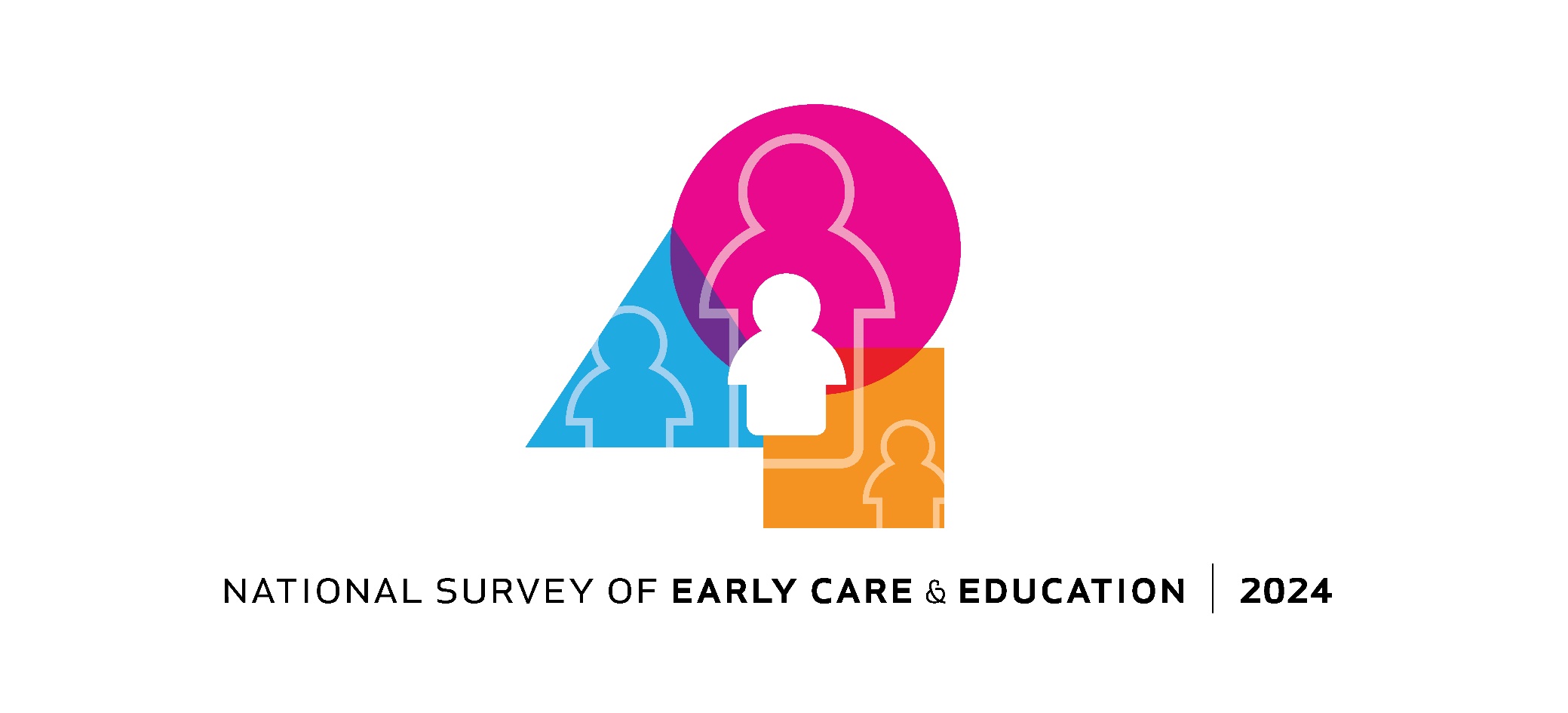 Clarification regarding respondent response options:  Please note that while only some items may list a “DK/REF” (Don’t Know/Refused) option, respondents answering the survey in any mode always have the option to decline to answer any item.  Any respondent declining to provide a response to an item is directed to the next appropriate survey item.Please note that response options preceded by the term “added” in this document reflect internal codes used for back-end data management, and are not displayed, shown, or read to the respondent. Note that these response options preceded by the term “added” are only in the English versions of the questionnaires and not included in the Spanish-translated questionnaires (since they are for internal purposes and do not require translation).2024 National Survey of Early Care and EducationHome-based Provider Questionnaire Questionnaire KeySkip Patterns: Simple skip patterns are identified with an arrow immediately following a response option, as in the example below:A8A. Is your program for profit, not for profit, or is it run by a government agency?1.  for profit   SKIP TO A92.  not for profit3.  run by a government agency4.  OTHER, SPECIFY: ______________More complex skip patterns are identified with a bordered box, as in the example below. Skip Logic Boxes are titled in bold and numbered using the following naming convention: [Section]_S_[Sequential count]. Skip Logic Box A_S_1:IF A8A = 1 OR 2 (“FOR PROFIT” OR “NOT FOR PROFIT”), ASK A9
ELSE, SKIP TO A11.Loops: A loop is a series of questions that are asked iteratively about one or more entities, for example, a series of personal characteristics asked about each child in the household.  The loop’s questions appear once in the questionnaire, with skip instructions that indicate when the series starts and ends and for which entities the loop is asked.  Sometimes one loop is nested within another.Loop patterns are identified with a broken-line bordered box, as in the example below. All loops are bookended with a boxes designated as ‘Start of…’ and ‘End of…’ Loop. Loop boxes are titled in italics and numbered using the following naming convention: [Section]_L_[Sequential count]. Start of B_L_1 Loop (*BL1):REPEAT B1_5 – B1_5H FOR EACH AGE GROUP = 1 (HAVE A RATE IN B1_3A)All questionnaire items within a loop are identified with a truncated loop title, preceded by a ‘*’ and formatted in italics with blue font. A single questionnaire item may be included in none, one, or multiple loops and will be identified accordingly in the questionnaire with zero, one, or multiple loop titles.B1_5C. *BL1How many hours per week does that cover? Ranges: Numeric open-ended responses throughout the questionnaire, such as number of years or weeks, have a pre-assigned lower and upper limit in the computerized questionnaire to minimize error. These ranges are shown directly beneath such open-ended responses, as in the example below. Ranges are prefixed with “RANGE:” in all caps and formatted with purple font. B5d.  How many of the children in your program have variation in the number of paid hours of care each week?                       Number of children RANGE: 0-999Programmatic fills: Some questions have customized text that is programmatically filled during computerized administration. A descriptor of the customized text is indicated, and users can tell that customized rather than generic text was visible during the interview because the text is bracketed and in CAPS. Programmatic fills within the questionnaire are contained within brackets […], as in the example below. The fill text within the brackets provides a brief description of what the fill is. A2G9a.  *AL1 *AL2In the past 12 months, has he/she contributed $500 or more for [CHILD NAME]’s basic needs, for example, food, clothing, or medical expenses?YesNoDK/REF       Home-based Provider Questionnaire LANDING PAGEWelcome to the National Survey of Early Care and Education!You should have received a personal identification number (PIN) and a password by mail or e-mail. Please enter them in the fields below, and then click the "Continue" button.  	PIN:	Password:QUEXLANGPlease select the language in which you would like to conduct the interview.Por favor seleccione el idioma en el que desea realizar la entrevista. English/Inglés	Spanish/EspañolQUITTEXT Your session has been suspended. Please log-in again and complete the survey.Thank you for your participation.FOOTERIf you have any questions you can contact us at nsece24prov@norc.org or [PLACEHOLDER].FOOTERFIIF NECESSARY: INTERVIEWER: IF YOU FACE ANY ISSUES ADMINISTERING THE SURVEY YOU CAN CONTACT THE NSECE FI HELPDESK AT NSECEHelpdesk@norc.org FOR NON-URGENT ASSISTANCE OR CALL [PLACEHOLDER] FOR URGENT ASSISTANCE.IF SAMPTYPE = HHLD GO TO CONSENT_UNLISTEDIF SAMPTYPE = PROV GO TO SCRINTRO_LISTEDCONSENT_UNLISTEDThank you for your interest in this study, which is conducted by NORC at the University of Chicago for the Administration for Children and Families, of the U.S. Department of Health and Human Services. This survey is designed to study the experiences of people who look after children under age 13 in someone’s home. Your participation in this survey will help the government and child care providers better understand and support the child care services that are most needed in your area. You should have received a personal identification number (PIN) by mail or e-mail. Please enter it in the field below, and then click the "Continue" button.  This interview takes about 20 minutes, and your participation is voluntary. You may choose not to answer any questions you don’t wish to answer, or end the interview at any time.  All personnel associated with this study must sign a legal document in which they pledge to protect the privacy of the information collected in this interview.  We use computing systems, staff training, and strict data access requirements to protect your identity and keep your response private. To better protect your privacy, this interview does not contain questions that require you to disclose any sensitive, private information about yourself.  This study also has a Federal Certificate of Confidentiality from the government which protects researchers and other staff from being forced to release information that could be used to identify participants in court proceedings. Data collected for this study will be used for statistical purposes only, so that no individuals or organizations can be identified directly or indirectly in research findings. Identifiers such as your name, your organization’s name or addresses will be considered private and can only be accessed for the study’s research purposes by authorized personnel associated with this study. Access to identifying information is granted to authorized personnel only on a need-to-know basis. You can click on the 'PREVIOUS' button to go back and change your answers if needed. Clicking 'STOP' will save your responses and allow you to return to the last question you answered the next time you access the questionnaire.INTERVIEWER-ADMINISTEREDHello. My name is _________ and I am from NORC at the University of Chicago. We are conducting a study about the experiences of people who look after children under age 13 in someone’s home. It is funded by the Administration for Children and Families, of the U.S. Department of Health and Human Services, and conducted by NORC at the University of Chicago. Your participation in this study will help the government and child-care providers better understand and support the child care services that are most needed in your area. This interview takes about 20 minutes and your participation is voluntary. You may choose not to answer any questions you don’t wish to answer, or end the interview at any time.  All personnel associated with this study must sign a legal document in which they pledge to protect the privacy of the information collected in this interview.  We use computing systems, staff training, and strict data access requirements to protect your identity and keep your responses private. To better protect your privacy, this interview does not contain questions that require you to disclose any sensitive, private information about yourself.  This study also has a Federal Certificate of Confidentiality from the government which protects researchers and other staff from being forced to release information that could be used to identify participants in court proceedings. You should understand, however, that we would take necessary action to prevent serious harm to children or others, including reporting to authorities.Data collected for this study will be used for statistical purposes only, so that no individuals or organizations can be identified directly or indirectly in research findings. Identifiers such as your name, your organization’s name or addresses will be considered private and can only be accessed for the study’s research purposes by authorized personnel associated with the study. Access to identifying information is granted to authorized personnel only on a need-to-know basis.An agency may not conduct or sponsor, and a person is not required to respond to, a collection of information unless it displays a currently valid OMB control number. The OMB number for this information collection is 0970-0391 and the expiration date is MM/DD/YEAR. If you have any comments about the time required to complete this interview or any other aspect of this survey, please send them to: NORC at the University of Chicago, 55 E Monroe St, Ste 3000, Chicago, IL, 60603, Attention: A. Rupa DattaParts of this interview may be recorded for quality control purposes. This will not compromise the strict privacy of your responses.  These recordings will be shared only with authorized personnel associated with the study. Recordings will be maintained until we finalize our notes. May I continue with the recording?R CONSENTS TO PARTICIPATE IN THE SURVEY  CONTINUER CONSENTS TO PARTICIPATE IN THE SURVEY BUT DOES NOT WANT TO BE RECORDED TURN OFF RECORDING FEATURE AND CONTINUEGO TO INSTRUCTION BEFORE A1.SCRINTRO_LISTED[SELF ADMINISTERED] Welcome to the National Survey of Early Care and Education! This study is being conducted by NORC at the University of Chicago on behalf of the Administration for Children and Families of the U.S. Department of Health and Human Services. We would like to ask you a few questions about child care services in your community. Your answers will help the government better support the people who care for our nation’s children.[INTERVIEWER ADMINISTERED] Hello, my name is [NAME], and I’m from NORC at the University of Chicago. We’re conducting a study sponsored by the Administration for Children and Families of the U.S. Department of Health and Human Services. We would like to ask you a few questions about child care services in your community. Your answers will help the government better support the people who care for our nation’s children. Section A. Location of Care and ScreeningIF ADDRESS PRELOAD NOT PRESENT, SKIP TO SKIP LOGIC BOX A_S_1ELSE, ASK A1A1.Our records indicate that your home address is [ADDRESS]. Is that correct?YesNo Skip Logic Box A_S_1:IF A1= 1 SKIP TO A1A1_M
ELSE, ASK A1aIF ADDRESS PRELOAD NOT PRESENT, INCLUDE INTRO TEXT WITH A1AIF A1 = DK/REF, INCLUDE INTRO TEXT WITH A1AELSE, OMIT INTRO TEXTA1a.INTRO TEXT: We are interviewing households and child care providers in various areas across the country.  To make sure that your data are combined with others’ in your local area, we need to make sure we have your correct address.What is your correct address?   	Street Address:                                                                                        	City:                       State:                     Zip:                   A1A1_M. 
Do you look after children under age 13 who are not your own at least 5 hours each week? INTERVIEWER INSTRUCTIONS: THIS QUESTION CONFIRMS ELIGIBILITY. INTERVIEWER PROBE BEFORE SELECTING "NO".This includes informal arrangements such as watching children for friends or family.1.    YES 2.    NO 3.    DK/REF Skip Logic Box A_S_2:IF A1A1 = 1 AND SAMPTYPE=PROV, SKIP TO A_S_3ELSE, IF A1A1 = 2 OR 3 AND SAMPTYPE=PROV, ASK A_SCRN_2ELSE, IF A1A1=1 AND SAMPTYPE=HHLD, SKIP TO S_S_1ELSE, SKIP TO A1B2A_SCRN_2.Have you ever been paid to regularly care for children under age 13 who were not your own? (By regularly, we mean at least 5 hours each week.)Yes No  SKIP TO A1B2A_SCRN_3.
In what month and year did you last regularly provide paid care to children under age 13 who were not your own?                   Month                     YearSKIP TO A_S_3A1B2.Thank you very much for your time. That is all we have. TERMINATE THE INTERVIEW AND DISPOSITION THIS CASE AS INELIGIBLE. Skip Logic Box A_S_3:IF SAMPTYPE=PROV, ASK CONSENT_LISTEDQUEXELSE, SKIP TO A1C1_MCONSENT_LISTEDQUEXThank you for your interest in this study, which is conducted by NORC at the University of Chicago for the Administration for Children and Families, of the U.S. Department of Health and Human Services. This survey is designed to study the experiences of people who look after children under age 13 in someone’s home. Your participation in this survey will help the government and child care providers better understand and support the child care services that are most needed in your area. You should have received a personal identification number (PIN) by mail or e-mail. Please enter it in the field below, and then click the "Continue" button.  This interview takes 40 minutes, and your participation is voluntary. You may choose not to answer any questions you don’t wish to answer, or end the interview at any time.  All personnel associated with this study must sign a legal document in which they pledge to protect the privacy of the information collected in this interview.  We use computing systems, staff training, and strict data access requirements to protect your identity and keep your response private. To better protect your privacy, this interview does not contain questions that require you to disclose any sensitive, private information about yourself.  This study also has a Federal Certificate of Confidentiality from the government which protects researchers and other staff from being forced to release information that could be used to identify participants in court proceedings. Data collected for this study will be used for statistical purposes only, so that no individuals or organizations can be identified directly or indirectly in research findings. Identifiers such as your name, your organization’s name or addresses will be considered private and can only be accessed for the study’s research purposes by authorized personnel associated with this study. Access to identifying information is granted to authorized personnel only on a need-to-know basis. You can click on the 'PREVIOUS' button to go back and change your answers if needed. Clicking 'STOP' will save your responses and allow you to return to the last question you answered the next time you access the questionnaire. INTERVIEWER-ADMINISTERED(Hello. My name is _________ and I am from NORC at the University of Chicago.) We are conducting a study about the experiences of people who look after children under age 13 in someone’s home. It is funded by the Administration for Children and Families, of the U.S. Department of Health and Human Services, and conducted by NORC at the University of Chicago. Your participation in this study will help the government and child-care providers better understand and support the child care services that are most needed in your area. This interview takes about 40 minutes, and your participation is voluntary. You may choose not to answer any questions you don’t wish to answer, or end the interview at any time.  All personnel associated with this study must sign a legal document in which they pledge to protect the privacy of the information collected in this interview.  We use computing systems, staff training, and strict data access requirements to protect your identity and keep your responses private. To better protect your privacy, this interview does not contain questions that require you to disclose any sensitive, private information about yourself.  This study also has a Federal Certificate of Confidentiality from the government which protects researchers and other staff from being forced to release information that could be used to identify participants in court proceedings. You should understand, however, that we would take necessary action to prevent serious harm to children or others, including reporting to authorities.Data collected for this study will be used for statistical purposes only, so that no individuals or organizations can be identified directly or indirectly in research findings. Identifiers such as your name, your organization’s name or addresses will be considered private and can only be accessed for the study’s research purposes by authorized personnel associated with the study. Access to identifying information is granted to authorized personnel only on a need-to-know basis.An agency may not conduct or sponsor, and a person is not required to respond to, a collection of information unless it displays a currently valid OMB control number. The OMB number for this information collection is 0970-0391 and the expiration date is MM/DD/YEAR. If you have any comments about the time required to complete this interview or any other aspect of this survey, please send them to: NORC at the University of Chicago, 55 E Monroe St, Ste 3000, Chicago, IL, 60603, Attention: A. Rupa DattaParts of this interview may be recorded for quality control purposes. This will not compromise the strict privacy of your responses.  These recordings will be shared only with authorized personnel associated with the study. Recordings will be maintained until we finalize our notes. May I continue with the recording?R CONSENTS TO PARTICIPATE IN THE SURVEY  CONTINUER CONSENTS TO PARTICIPATE IN THE SURVEY BUT DOES NOT WANT TO BE RECORDED  TURN OFF RECORDING FEATURE AND CONTINUESummer Skip Logic Box S_S_1:IF CASE WAS COMPLETE ON OR AFTER [PLACEHOLDER] THEN CHECK_S = 1 ELSE CHECK_S = 2 Summer Skip Logic Box S_S_2:IF CHECK_S=2, SKIP TO A1C1_MELSE, IF CHECK_S=1 AND SAMPTYPE=PROV, ASK T1_LHBELSE, IF CHECK_S=1 AND SAMPTYPE=HHLD, ASK T1_UHBT1_LHB. Many providers make changes to their programming in the summer. Compared to your school year practices, do you do any of the following in the summer?  T1_LHBa. Serve different ages of children?		1.    YES		2.    NO T1_LHBb. Serve different numbers of children?     		1.    YES 	2.    NO	T1_LHBc. Charge parents different prices for care?  	1.    YES    	2.    NOT1_LHBd. Have different staff?      				1.    YES		2.    NOT1_LHBe. Have different staffing practices?      		1.    YES		2.    NOT1_LHBf. Have different hours of care for children?   	1.    YES   	2.    NOSkip Logic Box A_S_4:IF ANY OF T1_LHB A – F = 1, SKIP TO T2ELSE, GO TO A1C1_MT1_UHB. Many providers make changes to their programming in the summer. Compared to your school year practices, do you do any of the following in the summer?  T1_UHBa. Look after different ages of children?			1.    YES		2.    NO T1_UHBb. Look after different numbers of children?     		1.    YES 	2.    NO	T1_UHBc. Receive different payments for providing care? 	 	1.    YES    	2.    NOT1_UHBd. Have different hours that you look after children?   	1.    YES   	2.    NOSkip Logic Box A_S_5:IF ANY OF T1_UHB A – D = 1, ASK T2ELSE, GO TO A1C1_MT2. On what date do your summer activities begin?Month:    	__________Day:     		__________Year:     		__________In answering the remainder of this questionnaire, please report your program’s information as it was in the spring of 2024 before any changes for summer might have been made.A1C1_M. How would you describe the location where you look after children? Is it your home, the home of a child you care for, another kind of building, or does the location vary?  (SELECT ALL THAT APPLY)1        YOUR HOME2        CHILD’S OWN HOME3        SOMEWHERE ELSE (SPECIFY: ___________)4        LOCATION VARIES5        Added: someone else's home6        Added: not a residence LOCATION VARIES7        Don’t Know/Refused/No Answer COMMENTWe value your answers and your thoughts. Please feel free to provide any additional comments or information about your answers in the box below. Otherwise, you can check the box "NO OTHER COMMENTS" to move on. ___________________Section B. Care Schedule and Rostering of Children if Small ProviderB1.	
Throughout the survey, we will use the words “looking after children,” “taking care of children,” and “providing child care” interchangeably. Next are some questions about the care you provided last week to children who are not your own.  Altogether, how many children did you look after last week? Please include children who live with you if you are not their custodian or guardian.  Please also include children who may have been over visiting, if you were the adult responsible for their safety.                           Number of childrenRANGE: 0-999	B1A.	In addition to the children you just mentioned, how many other children do you usually look after for at least five hours a week that you did not watch last week?                          Number of children	RANGE: 0-999B1B.  	Altogether, was that [SUM OF B1 AND B1A] different children you looked after last week or usually look after for five hours or more per week?	1.    YES  SKIP TO B_S_1	2.    NO B1C. PLEASE CLICK ON THE ‘PREVIOUS’ BUTTON TO CORRECT THE NUMBER OF CHILDREN WATCHED LAST WEEK OR USUALLY (BUT NOT LAST WEEK).Skip Logic Box B_S_1:IF SUM OF (B1 AND B1A) LESS THAN FOUR, ASK B2_MELSE IF SUM OF (B1 and B1A) IS FOUR OR GREATER, GO TO C1DStart of B_L_1 Loop (*BL1):REPEAT B2A_M/B3A_M – B26 FOR EACH CHILD UNTIL ALL CHILDREN HAVE BEEN ASKED ABOUT.B2_M. *BL1	
Please list the initials of each child that you looked after last week. B3_M. *BL1	
Please provide the initials of each child that you usually look after at least 5 hours per week, but that you did not look after last week.  End of B_L_1 Loop (*BL1):REPEAT B2A_M/B3A_M – B26 FOR EACH CHILD UNTIL ALL CHILDREN HAVE BEEN ASKED ABOUT.B28.	At this time, for how many more children would you be willing and able to regularly provide child care?_____________Range: 0-999 Skip Logic Box B_S_7:IF B7_M = 1 FOR ALL CHILDREN, ASK B27ELSE, SKIP TO C14B27.	 Would you be willing to regularly provide child care for a child with whom you did not have a prior personal relationship? 1.	Yes2	No Section C. EnrollmentC1D.  This study focuses on child care and after-school care for children under age 13.  As much as possible, please focus on children under age 13 for the remainder of this questionnaire.C1. 	Next are questions about children you take care of.C1C. That means that you currently look after [Total from C1A] children under age 13.  Is that correct?                                                                                                                                                            Yes  SKIP TO C4No C2_check.The numbers do not add up, can you please try to correct the number for each age group?	Yes, take me back to correct RETURN TO C1AIt's not possible to correct C2_tothere.Please enter the total hereC4.	How many of the children you look after have a physical condition that affects the way you look after them?                         Number of childrenRange: 0-999C5.	How many of your children have an emotional, developmental or behavioral condition that affects the way you look after them?                           Number of childrenRange: 0-999C6.	Again thinking about all the children you look after regularly, about how many of the children are of Hispanic or Latino origin?                           Number of children-2. I don't know the exact number but at least one child	Range: 0-999C7_M. As far as you know, how many of the children who are not Hispanic or Latino are….C8_M. 	How many children do you usually look afterC9.	Do you live in the same household with any of the children you regularly look after? Please do not include children that you have custody of.Please do include: GrandchildrenNieces/NephewsUnrelated children you do not have custody ofYour own children you do not have custody of 1. 	Yes 2.	No  SKIP TO C10C9a.	How many of the [NUMBER FROM C1A/C1C] children you regularly look after live in your household?___________  Number of childrenRange: 0-999C10.	Are you related to any of the children you regularly look after? 1.	Yes 2. 	No  SKIP TO C11_MC10a_M.	How many of these children are your….?C10a_M _oth.What other kind of relationship do you have with children?_________________Skip Logic Box C_S_1:IF (C1a – SUM OF (C10a) < 3) ASK C10bELSE, GO TO C11						       C10b. So are you related to all of the children you regularly look after?1.	Yes  SKIP TO C122.	No C11_M.	Please think about the children you look after but are not related to. Did you have personal relationships with any of their families before you began caring for them?	1.	Yes 	2.	No  SKIP TO C12C11a_M.	What is the number of children whose families you had a prior personal relationship with?  Please do not include any children you are related to. ___________  Number of childrenRange: 0-999Skip Logic Box C_S_1a:IF (C11a_M + SUM OF C10a_M) – C1a < 3, ASK C11bELSE SKIP TO C12C11b. So are you related to or did you have a prior personal relationship with all of the children you care for?1.	Yes 2.	No C12. Do you receive payment for looking after all [NUMBER FROM C1A/C1C] of the children you care for?  Please include payments from parents and family members as well as from government agencies or other organizations. 1.	Yes  SKIP TO C12C2.	No C12a. How many children do you look after without receiving regular payment? ___________  Number of childrenRange: 0-999-2. I don't know the exact number but at least one childSkip Logic Box C_S_2:IF C12a=0, SKIP TO C12c ELSE, ASK C_relall_nopayC_relall_nopay. Are you related to all of the children you look after without receiving regular payment?1.	Yes2.	NoSkip Logic Box C_S_3:IF C12a ≥ TOTAL FROM C1a, ASK C12bELSE GO TO C12cC12b. So you do not receive regular payment for any of the children you currently look after, is that correct? 1.	Yes  SKIP TO C132.	No C12C. Do you charge just one rate to all families, or do you have different rates?	1.	ONE RATE ASK C12C_2_M WITH NO AGE-GROUP SPECIFIED	2.	DIFFERENT RATES  ASK C12C1                3.    DK/REF  ASK C12C1 C12C1. Do you have a rate that you charge families for full-time (or maximum hours of) care for the following ages?C12C1a. Infants less than 12 months old?	Have a rate	 No rate available
C12C1b. 2 year olds?				Have a rate	 No rate available
C12C1c. 4 year olds?				Have a rate	No rate available
C12C1d. School-age children?			Have a rate	 No rate availableStart of C_L_1 Loop (*CL1):REPEAT C12C_2_M – C12C_8A FOR EACH AGE GROUP = 1 (HAVE A RATE IN C12C1)C12C_2_M. *CL1 How much are you currently charging families for full-time care [for AGE GROUP FROM C12C1]? Please do not include any subsidies or discounts. [If you do not have a full-time rate, please report the rate for the greatest number of hours per week that you offer.]$ __________ C12C_3. *CL1 Is that per	1.    hour   SKIP TO C_affordcare	2.    ½ day  SKIP TO C_affordcare	3.    full day  SKIP TO C_affordcare	4.    week   SKIP TO  C_affordcare	5.    month   SKIP TO C_affordcare	6.    term/semester/quarter  	7.    year 	8.    other (please specify) ______________________   SKIP TO C12C_8A 9.    DK/REF/BLANK   SKIP TO END OF LOOP C_L_2 	10.  Added: Bi-weekly/every 2 weeks12.  Added: Before/after school 13.  Added: After school/after care90.  Added: No children in this age group/”none”/does not apply91.  Added: No rate provided92.  Added: No meaningful figure93.  Added: All care subsidized94.  Added: No full time care95.  Added: Multiple rates provided96.  Added: Use state/DHS subsidy rate/Medicaid97.  Added: Sliding scale rate (no figure provided)98.  Added: Info provided to create an Hourly rate, not easily code99.  Added: No meaningful unitSkip Logic Box C_S_4:IF HOURS HAVE ALREADY BEEN CAPTURED FOR REPORTED TIME UNIT FOR ANOTHER AGE GROUP SKIP TO END OF C_L_1 LOOP C12C_7A. *CL1 How many weeks is that?SKIP TO END OF LOOP C_L_1 BOXC12C_8A. *CL1 What is the weekly equivalent of that rate?End of C_L_1 Loop (*CL1):REPEAT C12C_2_M – C12C_8A FOR EACH AGE GROUP = 1 (HAVE A RATE IN C12C1)C_affordcare. Do you have any of the following to help families afford the care you offer…C_affordcare_a. Sliding fee scaleYesNo
C_affordcare-b. ScholarshipsYesNo
C_affordcare-c. Other discounts such as for siblings, children of staff members or members of an affiliated organization or congregationYesNo
C_affordcare_d. Another arrangementYes No  SKIP TO C_PARPAYC_affordcare_oth.How else do you help families afford the care you offer?	VERBATIM TEXT:___________________________	1.    Sliding fee scale2.    Scholarships3.    Other discounts such as for siblings, children of staff members or members of an affiliated organization or congregation4.    Another arrangement5.    DK/REF/No Answer6.    Added: Flexible Rates/non-monetary options7.    Added: Government Program/Assistance8.    Added Other non-government assistance9.    Added: Payment plans10.  Added: None/No discountsC_PARPAYHow many children in your program are paid for only by their families with no subsidies, discounts, or scholarships?_________ Number of children-2. I don't know the exact number but at least one childC13.  How many of the children you look after speak a language other than English at home?  ___________  Number of childrenRange: 0-999IF C13 = DK/REF, ASK C13_1ELSE, GO TO C13B_1_MC13_1. What percent of the children you look after speak a language other than English at home? ___________ % of childrenRange: 0-100C13B_1_M.	How many of your children have a parent who needs the help of an interpreter or a child to speak with you?                        Number of childrenRange: 0-999IF C13=0 OR C13_1 = 0, OR IF C13 AND C13_1 = -1 (DK/REF), THEN SKIP TO C_S_5ELSE, ASK HB37 New1aHB37 New 1a. For children that you serve who speak a language other than English at home, is there an adult present (you or another adult who helps you) to provide care and instruction using children’s home languages?Yes, there is an adult here all of the timeYes, there is an adult that is here some of the timeNoDK/REFIF HB37 New 1a = 1 OR 2, ASK C13E_MELSE, GO TO C_S_5C13E_M. What percentage of the time do you speak English when caring for children?                             % of timeSkip Logic Box C_S_5:C14 = 2 (RELATIONSHIP-BASED) IF R CARES ONLY FOR CHILDREN WITH PRIOR RELATIONSHIPS ((B6_M=1 OR B7_M=1 FOR ALL CHILDREN OR (C10B OR C11B =1))ELSE, C14 = 1 (NOT RELATIONSHIP-BASED)Skip Logic Box C_S_6:C17_CHK = 1 (PROXY FOR FAMILY CARE PROVIDER - FCC) IF ALL 5 OF THE FOLLOWING CONDITIONS APPLY:(A) PROVIDER IS PAID (IF C12=1 OR C12a<(SUM OF B1 AND B1a)) (B) PROVIDER IS RELATIONSHIP-BASED (C14=2); (C) R TAKES CARE OF CHILDREN IN R’S HOME (A1C1_M=1); (D) R REGULARLY CARES FOR AT LEAST 4 CHILDREN (SUM OF (B1 and B1A) IS FOUR OR GREATER); AND (E) R CARES FOR AT LEAST 1 CHILD FOR 21 HOURS OR MORE EACH WEEK (C8_M = B >=1 or C8_M = C >=1)ELSE, C17_CHK = 2 (NOT PROXY FOR FAMILY CARE PROVIDER – FCC)Skip Logic Box C_S_7:C18_CHK = 1 (LARGE PAID PROVIDER) IF (1) SUM OF B1 and B1a IS 4 OR GREATER AND (2) PROVIDER IS PAID (IF C12=1 OR C12a<(SUM OF B1 AND B1a))ELSE, C18_CHK = 2 (NOT LARGE PAID PROVIDER)Skip Logic Box C_S_8:IF C14=1 (NOT RELATIONSHIP-BASED) OR C17_CHK=1 (PROXY FOR FCC), ASK C_homeless_REVISED. ELSE, SKIP TO C_S_9C_homeless_REVISED. In the past year, has your program served any children who were experiencing homelessness, for example, by living in a shelter or because their families did not have a regular place to stay? Please answer to the best of your knowledge.1.    Yes2.    No3.    Don’t knowSkip Logic Box C_S_9:IF SUM OF B1 and B1a IS 3 OR LESS SKIP TO C_S_11 IF C18_CHK = 1 (LARGE PAID PROVIDER) ASK C15_MELSE, SKIP TO E_S_1C15_M. Does a federal, state or local agency or group such as a human services or education agency or department, a welfare, employment or training program pay part or all of the cost for any of the children you look after?1.    Yes 2.    No  SKIP TO C_commorgC15A_M.	Please report the number of children you look after, if any, who are funded by dollars from each of these agencies or government programs.C15b_M. Do the government agencies or programs that pay you…C_commorg. Does a community organization such as the United Way or a religious organization or charity pay part or all of the cost for any of the children you look after?1.    Yes 2.    No  SKIP TO C_S_10C16a. How many children are paid for by community organizations?	____  < 5 years	____  School-age (kindergarten and up)Skip Logic Box C_S_10:IF C15A_M RESPONSE OPTION 4 (CHILD CARE SUBSIDY PROGRAMS) FOR ANY AGE GROUP > 0  OR ‘I DON’T KNOW BUT AT LEAST ONE’, ASK C_subfees, ELSEIF C14=1 (NON-RELATIONSHIP BASED) AND B24C_REVISED=7 FOR ANY CHILD (CHILD CARE SUBSIDY PROGRAMS), ASK C_subfeesELSE, SKIP TO C_S_11C_subfees. Do parents receiving child care subsidies pay any of the following fees to your program?C_subfees_a. Diaper, baby formula, snacks, or other supplies fees1.    Yes2.    No
C_subfees_b. Co-pays for child care subsidies1.    Yes2.    No
C_subfees_c. Tuition for days or hours not covered by subsidy payment1.    Yes2.    No
C_subfees_d. Fees or payments in addition to co-pays to make up for low subsidy reimbursement rates1.    Yes2.    NoSkip Logic Box C_S_11:IF (1) C18_CHK =1 (LARGE PAID PROVIDER) AND (2A) C15_M = 2 OR (2B) C15A_M RESPONSE OPTION 4 = 0 FOR ALL AGE GROUPS OR C15A_M RESPONSE OPTION 4 – DK/REF [NOTE: IF ANY AGE GROUP IS ‘I DON’T KNOW BUT AT LEAST ONE’ THIS CONDITION IS NOT SATISFIED’ OR (2C) IF C14=1 (NON-RELATIONSHIP BASED) AND B23_M = 1 FOR ANY CHILD (PAID) AND B24C_REVISED≠7 (NO CHILD SUPPORTED BY CCDF/SUBSIDIES) FOR ANY CHILD, ASK C_subenroll ELSE, SKIP TO E_S_1C_subenroll. In the past year, have you had a child whose care was supported by child care subsidy dollars, such as [STATE PROGRAM NAME]?1.    Yes2.    No	Section E. ScheduleSkip Logic Box E_S_1:IF SUM OF B1 AND B1A ≥ 4, ASK E1_MELSE, SKIP TO E_S_2E1_M. Please provide the hours that your program was open for children last Monday.If there was more than one time slot you were open on Monday please list each time period separately.(For example, if you were open for children from 8:30AM to 11:30AM and then again from 3:30pm to 5:30PM, that would be listed as two separate time slots.)If last week was a holiday or vacation week, please report information for the last usual week.E1a.  	1. Closed on that dayE1A_1.
Were your operating hours last Monday the same as another day last week?1. Tuesday2. Wednesday3. Thursday4. Friday 5. Saturday6. Sunday7. NO IDENTICAL DAYSFOR DAYS NOT SELECTED ON E1A_1E1_2. 	
Please provide the hours that your program was open for children last Saturday.
If there was more than one time slot you were open on Saturday please list each time period separately.(For example, if you were open for children from 8:30AM to 11:30AM and then again from 3:30pm to 5:30PM, that would be listed as two separate time slots.)If last week was a holiday or vacation week, please report information for the last usual week. 		 1. Closed on that daySkip Logic Box E_S_2:IF C14=1 (NOT RELATIONSHIP-BASED) OR C17_CHK=1 (PROXY FOR FCC), ASK E2ELSE, SKIP TO E10E2. Do you charge an extra fee if a parent is late to pick up a child after the agreed-upon time? 1.    YES 2.    NO  E3_REVISED. Do you permit parents to use care on schedules that vary from week to week?Yes, at their convenienceYes, from a set of schedule optionsYes, beyond a minimum number of hoursNo DK/REF E3f. 
Are you paid for days that children are scheduled to come but do not, because of illness, vacation, or other personal reasons outside of your control?Yes NoE7. How many weeks per year do you look after children other than your own who are under age 13?                          Number of weeks   	Range: 1-52E7a. Do you get paid for:E7a. Days when you are sick and unable to watch children?YesNo
E7b. Vacation days or summer or holiday breaks when you are not watching childrenYesNoE10. 
The last time you were sick, what arrangements did you make for the children you normally look after? (SELECT ALL THAT APPLY)You told parents you could not look after childrenYou had someone else come to take care of the childrenYou sent the children to a different locationYou took care of the children anywayYou never get sick SKIP TO HB38 New_1Something Else: ____________DK/REF/NO ANSWER Other recoded to: "You never get sick/ not sick while caring for children"Added: Have assistants or other staff to take care of the children while I'm illAdded: Other relatives or HH members looked after children while I was illE10a. When was the last time that you were unable to look after a child because you were sick?  			________  Month ________  Year                    Range: 1-12 (Month)  2005-2024 (Year)HB38 New 1. Do you have a written formal contract with families whose children you care for? By contract we mean a signed agreement where you specify things like what costs are included in your fees, your payment policies for days when you are absent or when a child is absent, and a schedule of planned vacation or holidays when you will be closed and not watching children.Yes, we have a formal contract with all familiesYes, we have a formal contract with some familiesNo, we do not have a formal contract with familiesDK/REFE13_M.	 In the past 12 months, have you helped find any of the following kinds of help for children that you look after?  E_onsiteserv. Do you provide any health screening, developmental assessments, services for children with special needs, or counseling on-site?1.    YES2.    NOC_foodinsec. As far as you know, how many children that you look after sometimes don’t have enough food to eat at home because there is not enough money to buy it?	_______ Number of children-2. I don't know the exact number but at least one child Section F. Admissions/MarketingF1_M. 	During January through March of 2023, how many children did you stop looking after? Include children whose parents withdrew their children from care as well as children you didn’t want to look after anymore. ___________	Range: 0-999F2_M. 	During January through March of 2023, how many new children did you start looking after? ___________	Range: 0-999F3. In the past year, have you told a parent that you wouldn’t look after their child anymore because of problems with the child’s behavior?	1.    YES	2.    NOF_earlypickup In the past year, have you asked a parent to pick up a child early because of problems with the child’s behavior? 1.    YES2.    NOSkip Logic Box F_S_1:IF C14=1 (NOT RELATIONSHIP-BASED) OR C17_CHK=1 (PROXY FOR FCC), ASK F4 ELSE, SKIP TO F_S_3F4. Do you list your services with a resource and referral agency to try to find new children to look after?1.    YES2.    NOF9. In the past year, have you turned away children who wanted to enroll because you did not have an empty slot?1.    Yes2.    No3.    CHILDREN ARE PLACED ON A WAITING LISTF_sp_adm. In the past year, have you turned away a child because the child had special needs that you weren’t prepared to meet?1.    Yes2.    NoF_QRIS1. Does your program have an overall quality rating from [NAME OF LOCAL/STATE QRIS or] a QRIS? 1.    Yes   2.    No3.    I don’t know 4.    Not eligible for ratingIF F_QRIS1 = 1, ASK F_QRIS1a_REVISEDELSE, SKIP TO F_S_3F_QRIS1a_REVISED.  In the past two years, how has your rating changed? It moved to a higher ratingIt moved to a lower ratingIt stayed at the same ratingI have not been re-rated in the past two yearsSkip Logic Box F_S_3:IF ANY CHILDREN ARE REPORTED IN C15A_M OR C14=1 OR B24C_REVISED = 1 OR 2 OR 5 OR 7 OR 8 FOR ANY CHILD, ASK F_INSPELSE, SKIP TO G1F_INSPIn the past 12 months… F_INSPa.  has someone visited your program to make sure you were complying with health and safety requirements?Yes  		NoF_INSPb. has someone visited your program to monitor the quality of services other than meeting health and safety requirements?Yes  		NoHB25. Child care providers are often required to meet requirements related to children’s health and safety. How difficult has it been for you to meet the following requirements (if applicable)? HB25b. Home inspection and monitoring visit requirementsVery difficultDifficultNot very difficultNot difficult at allNot applicable
HB25c. Capacity, ratio, and group size requirements Very difficultDifficultNot very difficultNot difficult at allNot applicableSection G. Care ProvidedG1. Do you plan the daily activities of the child(ren) you look after?1.    Yes2.    No   SKIP TO G_CACFPG3. How much time do you spend each week planning children’s activities? ___________Hours per weekRange: 0-168These next questions are about activities that you may plan and do with children in your care.  G_ACTIVITY.Please describe a typical day when children are in your care. Not including lunch or nap breaks, how much time is spent in the following kinds of activities throughout the day? [INTERVIEWER INSTRUCTION: READ ITEM]. Would you say no time, 30 minutes or less, about one hour, about two hours, or three hours or more? G_CACFP. Do you participate in the Child and Adult Care Food Program?1.    Yes2.    No3.    Not eligible4.    I have not heard of the Child and Adult Care Food ProgramG_SCREEN. On most days, while children are in your care, how much time do they spend doing something with a screen, such as watching TV or a movie, or working or playing a game on a computer or tablet?1.    1 ½ hours or more2.    30 minutes to 1 ½ hours3.    Less than 30 minutes  
4.    Children do not use screens while in your careSkip Logic Box G_S_2:IF C14=1 (NOT RELATIONSHIP-BASED) OR C17_CHK=1 (PROXY FOR FCC), ASK G3A ELSE, SKIP TO G5G3A. Do you use a curriculum or prepared set of learning and play activities? 1.    Yes2.    No  SKIP TO G4G3B_M. 	What is the name of the curriculum or prepared activities you use?  1.    Creative Curriculum for Infants, Toddlers, and Twos  2.    High/Scope for Infants and Toddlers  3.    Program for Infant/Toddler Care (PITC)  4.    Creative Curriculum for Preschool  5.    High/Scope for Preschoolers  6.    Opening the World of Learning (OWL)  7.    An approach, such as Montessori or Project Approach  8.    A curriculum I developed myself (SKIP TO G4)10.    Alpha Skills11.    Abeka12.    Creative Curriculum for Family Child Care (birth through age 12)13.    Lakeshore Learning’s Family Child Care Curriculum (birth through pre-K)14.    High Reach Curriculum Package for Family Child Care 15.    High Scope Family Child Care Curriculum (birth through age 12)16.    Gee Whiz Digital Curriculum for Family Care Providers17.    Teaching Strategies – Family Child Care (ages 3,4,5)18.    Project Early Kindergarten for Family Child Care19.    Funshine Express   9.    Another curriculum (Please specify: _____________)20.    DK/REF/NO ANSWER	21.    Added: High/Scope (unspecified)	22.    Added: Creative Curriculum (unspecified)	23.    Added: Carols Affordable Curriculum	24.    Added: Mother Goose Time	25.    Added: Scholastic (unspecified)	26.    Added: Starfall	27.    Added: Curricula dictated by host organization 28.    Added: Purchased/publicly available curricula	 29.    Added: Activities/activity planningG_CURRTRAIN. Have you received 4 or more hours of training on how to use this curriculum?1.    Yes2.    NoG4. Are you sponsored by an organization (for example, a church, Head Start or Catholic Charities) that organizes family child care in your area or are you part of a family child care provider network? (SELECT ALL THAT APPLY)1.    Yes, Sponsored by an organization2.    Yes, part of a provider network3.    NeitherHB39. In the past 12 months, have you gotten any help with meeting health and safety requirements from an outside organization (for example, a Family Child Care network, local child care resource & referral agency, or community organization)?YesOffered by organization but I have not accessed itNoDK/REF
G5. Do you ever meet with other people who are looking after children?  You might do this to let the children spend time with other children, to spend time yourself with other adults, or to learn about how to help children grow and learn.1.    Yes  SKIP TO G_S_32.    Yes, but not regularly  SKIP TO G_S_3 3.    No G5a.  Do you know of places where you could meet with other people who are looking after children or to learn about how to help children grow and learn?1.    Yes2.    No Skip Logic Box G_S_3:IF C14=1 (NOT RELATIONSHIP-BASED) OR C17_CHK=1 (PROXY FOR FCC), ASK G5d ELSE, SKIP TO G7G5d. Do you have any formal or informal relationships with other programs or schools to share access to resources or professional development for looking after children under age 13?1.    Yes 2.    NoG6_M_revised.  We understand that caring for children in their home or yours can take time outside of the hours you spend with the children, to plan your program, buy supplies, keep records, etc. Please estimate how many hours per month you spend on planning and preparation activities outside of the hours you spend with children (for example, cleaning, shopping, professional development, planning children’s activities, communicating with parents, administrative tasks, and record keeping).Hours per month: _______________Range: 0 – 730H_TIMECARE. How many hours last week did you spend directly caring for children?	________ Hours last weekHB20 New 1. Do you use an accountant or bookkeeper to provide financial services like tax preparation, accounting, payroll management, or budgeting?  YesNoDK/REFHB20 New 3. In the past year, have you had one or more families more than a month behind on paying tuition/fees?YesNoG6a. Aside from bathrooms or kitchens, how many rooms do you use when you are looking after children?  	___________ Number of roomsG6b. How many of these rooms do you use for regular living space for you and your family when the children are not there? 	 ___________ Number of rooms	HB21 New 2.  What do you usually do if you are called away suddenly while you are responsible for the children?Have substitute availableAdult family member helpsNon-adult family member helpsSend children homeTake them with meThis has never happenedHB21 New 4. Are you able to take daily meal or rest breaks during the hours when you are looking after children?1. YES2. NOHB29 New 1. About how many times in the past month have you taken the children in your care outside for a walk or to play in the yard, a park, or playground?Once a day or moreFew times a weekFew times a monthRarely or not at allHB29 New 2. In the past month, how many times have you and the group of children you care for visited the library? _________________Enter number of timesG7.  People have different reasons for taking care of other people’s children.G7a_M.  What is the main reason that you look after children? INTERVIEWER: RECORD VERBATIM AND CODE1.    It is my personal calling or career	2.    It is a step toward a related career3.    To earn money 4.    To have a job that lets me work from home5.    To help children 6.    To help children’s parents 9.    To work and take care of my children at the same time7.    OTHER (SPECIFY: ________________) 8.    Don’t Know/REF/No ANSWER10.  Added: to own my own business/be own bossG7b_M. What do you see as your main responsibility when looking after children? INTERVIEWER: RECORD VERBATIM AND CODE1.    Help their development2.    Keep them safe/ out of trouble3.    Provide them love and nurturing 4.    Teach them values5.    Help them learn so they can do well in school8.    Provide children’s basic needs such as meals and transportation.9.    Support children’s wellbeing6.    OTHER (SPECIFY: ________________) 7.    DK/REF/NO ANSWER10.  Added: all categories (for responses that say "all of the above"/"everything")Skip Logic Box G_S_4:IF C14=1 (NOT RELATIONSHIP-BASED) OR C17_CHK=1 (PROXY FOR FCC) OR RECEIVE GOVERNMENT FUNDING (CHILD REPORTED IN C15A_M or B24C_REVISED = 1 or 2 or 5 or 7 or 8 FOR ANY CHILD, ASK G7CELSE, SKIP TO G15 IntroG7c. Are you a member of a professional association, such as a state or national family child care association, or a union such as Service Employees International Union, American Federation of Teachers, American Federation of State, County and Municipal Employees (AFSCME) or the Teamsters?1.    Yes2.    NoG12. Do you have access to a family support resource/mental health consultant/guidance counselor to help you with issues that parents raise? 1.    Yes2.    NoG_HEALTHCON. 
Do you have access to a health consultant or nurse who can help with nutrition, allergies, or other health-related issues?1.    Yes 2.    NoG15 intro.
These questions are about different types of activities that may help you maintain or improve your skills in looking after children. In the past 12 months, have you participated in any of the following activities to help you maintain or improve your skills in looking after children? G15a. (In the past 12 months, have you done any of the following to improve your skills or gain new skills in working with children?) …Had help from a home-visitor or coach 1.    YES2.    NOG15b. (In the past 12 months, have you done any of the following to improve your skills or gain new skills in working with children?) …Gone to a workshop sponsored by a community agency or family child-care network1.    Yes 2.    No G15C. (In the past 12 months, have you done any of the following to improve your skills or gain new skills in working with children?) Took a course about caring for children at a college or university which was offered for credit1.    Yes2.    No G15D. (In the past 12 months, have you done any of the following to improve your skills or gain new skills in working with children?) Participated in another type of activity?1.    Yes 2.    No  SKIP TO G_S_8G15D1. What other types of activities have you participated in the last 12 months to help you maintain or improve your skills in looking after children? __________________1.    Added: Help from a home-visitor or coach2.    Added: Workshop sponsored by a community agency or family child-care network3.    Added: Course about caring for children at a college or university which was offered for credit4.    Added: Workshop/classes to support child health/well-being or safety (CPR, nutrition, food safety, SIDs, etc.)5.   Added:  CDA training/classes6.   Added: Classes or activities to promote physical health or creativity with kids (yoga for kids, gardening, crafts, etc.)7.    Added: Professional conference on ECE topic8.   Added: Classes/workshops sponsored by DHS or other child care organization (topic unspecified)9.    Added: Parenting classes10.  Added: Online classes or correspondence courses in child care (subject not specified)11.  Added: Local provider meet-ups or talk with other experienced providers 12.  Added: Volunteering at another ECE organization/school13.  Added: Foster parent training14.  Added: College courses (topic not specified)15.  Added: Reading books and magazines on childcare or articles on the internet16.  Added: Other17.  Added: Required training hours/CEUs18.  Added: Visit other ECE organizations19.  Added: Workshop on how to care for special needs children20.  Added: Workshops, courses, classes (unspecified)21.  DK/REFSkip Logic Box G_S_5:IF G15C = 1, ASK G_SKILLOBSELSE, SKIP TO G_HSG_SKILLOBS. Did you take a college or university course in the past 12 months where you were asked to demonstrate skills related to working with children while being observed? 1.    Yes2.    NoG_HS. In the past 12 months, have you participated in a health or safety training? Please include any health and safety training, including on-line or in person trainings.1.    Yes 2.    No  SKIP TO G_S_6G_HSONLINE_REVISED. Were your health and safety trainings…?	1.    All on-line2.    All in-person3.    A mix of on-line and in-personSkip Logic Box G_S_6:IF ANY ITEM FROM G15A – G15D = 1, ASK G_CULTTRAINELSE, GO TO G_S_7G_CULTTRAIN.  In the past 12 months, have you received any training on strategies for working with children of different races, ethnicities or cultures?1.    YES 2.    NOG_PDASST. In the past 12 months, did you receive assistance with the costs of improving your skills looking after young children, for example, from a local or state agency, a college or university, or another organization?G_PDASST_1. Specifically, did you receive assistance with direct costs such as tuition or registration fees?1.    Yes		2.    NoSkip Logic Box G_S_7:IF (1) C18_CHK =1 (LARGE PAID PROVIDER) OR (2) C14=1 (NON-RELATIONSHIP BASED) AND (2) B23_M = 1 FOR ANY CHILD (PAID) ASK G_PDPLAN,ELSE SKIP TO G_CESD7G_PDPLAN. In the past 12 months, have you developed or updated a plan for your professional development with the help of an advisor? 1.    Yes2.    NoHB12 New 4.  In the last 12 months, have you had any difficulties trying to get training or education to advance your work in early care and education?Yes No Didn’t try to get training or education SKIP TO G_CESD7HB12 New 5.How much do you agree with the following statements about your ability to participate in professional development and training to advance your work in early care and education (Strongly agree, agree, disagree, strongly disagree):a. There are affordable professional development and training options for me to choose from.Strongly AgreeAgreeDisagreeStrongly Disagree
b. There are professional development and training opportunities that are held at times and at in-person or on-line locations that are convenient for me.  Strongly AgreeAgreeDisagreeStrongly Disagree
G_CESD7. Below is a list of some of the ways you may have felt or behaved. Please indicate how often you have felt this way during the past week by checking the appropriate box for each question. Indicate how frequently the following statements apply to you.  HB40_1. I have felt burned out from my work.NeverA few times a year or lessOnce a month or lessA few times a monthOnce a weekA few times a weekEvery day
HB40_2. I have become more callous toward people since I took this job.NeverA few times a year or lessOnce a month or lessA few times a monthOnce a weekA few times a weekEvery dayThe following questions are about your beliefs about education and caregiving.G_HAMRE3. A child hits another child. The most effective response is to:1.    Separate the children by moving the child who was hit into another center.2.    Remind the child that hands are not for hitting, then help re-engage him in an activity.3.    Ignore the behavior.4.    Tell the child’s parents about the misbehavior.G_HAMRE4. A child is trying to put together a puzzle that is too difficult for her. The best thing to do is:1.    Sit with her and give her hints that help her complete the puzzle.2.    Provide her a puzzle that is easier for her to complete.3.    Encourage her to keep trying it on her own.4.    Complete the puzzle for her as a demonstration.HB24 New 1. In the past six months, how often have you met with or talked to parents about:a. Their child’s learning or progress towards developmental milestones?NeverRarelySometimes Always
b. Problems their child is having while in your care?NeverRarelySometimes Always
HB24 New 3. Thinking about the families you serve, for how many children do you know what their families do to encourage their children’s learning?NoneSomeMostAllABOUT THE CHILD CARE SUBSIDY PROGRAM:IF (1) C15A_M RESPONSE OPTION 4 (CHILD CARE SUBSIDY PROGRAMS) FOR ANY AGE GROUP > 0 OR C15A_M= -2 (DON’T KNOW BUT AT LEAST 1) FOR ANY AGE GROUP, OR (2) B24C_REVISED=7 FOR ANY CHILD OR (3) SUB_ENROLL=1, SKIP TO SUB_EXP, ELSEIF (1) C18_CHK =1 (LARGE PAID PROVIDER) OR (2) C14=1 (NON-RELATIONSHIP BASED) AND (2) B23_M = 1 FOR ANY CHILD (PAID), ASK HB23_New_2ELSESKIP TO SECTION HHB23_New_2.Are you familiar with the child care subsidy program, such as [STATE PROGRAM NAME]?YesNo  SKIP TO SECTION HSUB_EXPMany providers have perceptions or experiences of the child care subsidy system whether or not they are currently serving children supported by child care subsidies.Please tell us how much do you agree or disagree with the following statements based on what you know or what you have experienced:Section H. Help with Child CareH1_M. Does anyone ever help you look after the children in your care?  Please include any people you pay to help you as well as any family members or others who help you without receiving payment  1	.    Yes 2	.    No SKIP TO SECTION IH2_M. How many people helped you look after children last week?	____ # of people assistingIF H2_M > 0 START H_L_1 LoopIF (1) C18_CHK =1 (LARGE PAID PROVIDER) OR (2) C14=1 (NON-RELATIONSHIP BASED) AND (2) B23_M = 1 FOR ANY CHILD (PAID) OR (3) IF ANY CHILDREN ARE REPORTED IN C15A_M OR B24C_REVISED = 1 OR 2 OR 5 OR 7 OR 8 FOR ANY CHILD, SKIP TO HB19 NEW 1,ELSE, SKIP TO SECTION IStart of H_L_1 Loop (*HL1): REPEAT H_HELPNAME – H_HELPTRAIN FOR EACH PERSON REPORTED IN H2_M.End of H_L_1 Loop (*HL1): REPEAT H_HELPNAME – H_HELPTRAIN FOR EACH PERSON REPORTED IN H2_M.IF (1) C18_CHK =1 (LARGE PAID PROVIDER) OR (2) C14=1 (NON-RELATIONSHIP BASED) AND (2) B23_M = 1 FOR ANY CHILD (PAID) OR (3) IF ANY CHILDREN ARE REPORTED IN C15A_M OR B24C_REVISED = 1 OR 2 OR 5 OR 7 OR 8 FOR ANY CHILD, ASK HB19 NEW 1,ELSE, SKIP TO SECTION IHB19 New 1. In the past 12 months have you tried to hire a new person to help you look after the children?Yes, and I did hire someoneYes, but I did not hire anyone NoSection I. Household CharacteristicsThese next questions are about your family and the other people who live in your household.I_HHM. Not including yourself, how many people in your household are in the following age categories:	Under age 6	                             	Ages 6 through 12                         	Ages 13-17                                      	Age 18 or older                              IF I_HHM >=1 FOR CATEORY ‘AGE 18 OR OLDER’, ASK I_BKGD_REQELSE, SKIP TO I_S_1I_BKGD_REQ.Were you required to complete a background check for family members and other people who live in the household even if they do not help look after children?YesNo  SKIP TO SKIP LOGIC BOX I_S_1DK/REF   SKIP TO SKIP LOGIC BOX I_S_1I_BKGD_D.How difficult was it for you to get required background checks for family members and other people who live in the household?Very difficultDifficultNot very difficultNot difficult at allNot applicableSKIP LOGIC BOX I_S_1IF I_HHM >= 1 FOR CATEORY ‘UNDER AGE 6’ ASK I_OUTCAREELSE, SKIP TO SKIP LOGIC BOX I_S_1_aI_OUTCARE. [Does the child/do all of the children] under age 6 regularly receive care from someone outside of the household, for example, in a pre-school or by a neighbor?  By regularly, we mean 5 hours per week or more1.    Yes 2.    NoI_HHCC. How many hours last week were you caring for at least one of your household’s children under 6 at the same time that you were looking after other children? 	  __________ Number of hoursSKIP LOGIC BOX I_S_1_aIF I_HHM >= 1 FOR CATEORY ‘UNDER AGE 6’ or ‘AGES 6 THROUGH 12’, ASK HB_CC_ASSTELSE, SKIP TO J1HB_CC_ASST. Do any government programs help you pay for child care for your children under 13?  These government programs might include: a state child care subsidy program, the Head Start program, a local public school district, or your state’s public pre-kindergarten program.YesNoSection J. Provider CharacteristicsJ1. These next questions are about you personally. In what year were you born?  _______________                                       Range: 1911-2006J2. In what country were you born? _______________      Country List:1. Please select2. Afghanistan3. Akrotiri4. Albania5. Algeria6. American Samoa7. Andorra8. Angola9. Anguilla10. Antarctica11. Antigua and Barbuda12. Argentina13. Armenia14. Aruba15. Ashmore& Cartier Islands16. Australia17. Austria18. Azerbaijan19. Bahamas20. Bahrain21. Bangladesh22. Barbados23. Bassas da India24. Belarus25. Belgium26. Belize27. Benin28. Bermuda29. Bhutan30. Bolivia31. Bosnia and Herzegovina32. Botswana33. Bouvet Island34. Brazil35. British Indian OceanTerritory36. British Virgin Islands37. Brunei38. Bulgaria39. Burkina Faso40. Burma41. Burundi42. Cambodia43. Cameroon44. Canada45. Cape Verde46. Cayman Islands47. Central African Republic48. Chad49. Chile50. China51. Christmas Island52. Clipperton Island53. Cocos (Keeling) Islands54. Colombia55. Comoros56. Congo57. Cook Islands58. Coral Sea Islands59. Costa Rica60. Cote d'Ivoire61. Croatia62. Cuba63. Cyprus64. Czech Republic65. Denmark66. Dhekelia67. Djibouti68. Dominica69. Dominican Republic70. Ecuador71. Egypt72. El Salvador73. Equatorial Guinea74. Eritrea75. Estonia76. Ethiopia77. Europa Island78. Falkland Islands (IslasMalvinas)79. Faroe Islands80. Fiji81. Finland82. France83. French Guiana84. French Polynesia85. French Southern &Antarctic Lands86. Gabon87. Gambia88. Gaza Strip89. Georgia90. Germany91. Ghana92. Gibraltar93. Glorioso Islands94. Greece95. Greenland96. Grenada97. Guadeloupe98. Guam99. Guatemala100. Guernsey101. Guinea102. Guinea-Bissau103. Guyana104. Haiti105. Heard Isl. & McDonaldIslands106. Holy See (Vatican City)107. Honduras108. Hong Kong109. Hungary110. Iceland111. India112. Indonesia113. Iran114. Iraq115. Ireland116. Isle of Man117. Israel118. Italy119. Jamaica120. Jan Mayen121. Japan122. Jersey123. Jordan124. Juan de Nova Island125. Kazakhstan126. Kenya127. Kiribati128. North Korea129. South Korea130. Kuwait131. Kyrgyzstan132. Laos133. Latvia134. Lebanon135. Lesotho136. Liberia137. Libya138. Liechtenstein139. Lithuania140. Luxembourg141. Macau142. Macedonia143. Madagascar144. Malawi145. Malaysia146. Maldives147. Mali148. Malta149. Marshall Islands150. Martinique151. Mauritania152. Mauritius153. Mayotte154. Mexico155. Micronesia, FederatedStates of156. Moldova157. Monaco158. Mongolia159. Montserrat160. Morocco161. Mozambique162. Namibia163. Nauru164. Navassa Island165. Nepal166. Netherlands167. Netherlands Antilles168. New Caledonia169. New Zealand170. Nicaragua171. Niger172. Nigeria173. Niue174. Norfolk Island175. Northern MarianaIslands176. Norway177. Oman178. Pakistan179. Palau180. Panama181. Papua New Guinea182. Paracel Islands183. Paraguay184. Peru185. Philippines186. Pitcairn Islands187. Poland188. Portugal189. Puerto Rico190. Qatar191. Reunion192. Romania193. Russia194. Rwanda195. Saint Helena196. Saint Kitts and Nevis197. Saint Lucia198. St Pierre & Miquelon199. St Vincent & theGrenadines200. Samoa201. San Marino202. Sao Tome and Principe203. Saudi Arabia204. Senegal205. Serbia and Montenegro206. Seychelles207. Sierra Leone208. Singapore209. Slovakia210. Slovenia211. Solomon Islands212. Somalia213. South Africa214. S. Georgia & S SandwichIslands215. Spain216. Spratly Islands217. Sri Lanka218. Sudan219. Suriname220. Svalbard221. Swaziland222. Sweden223. Switzerland224. Syria225. Taiwan226. Tajikistan227. Tanzania228. Thailand229. Timor-Leste230. Togo231. Tokelau232. Tonga233. Trinidad and Tobago234. Tromelin Island235. Tunisia236. Turkey237. Turkmenistan238. Turks & Caicos Islands239. Tuvalu240. Uganda241. Ukraine242. United Arab Emirates243. United Kingdom244. United States245. Uruguay246. Uzbekistan247. Vanuatu248. Venezuela249. Vietnam250. Virgin Islands251. Wake Island252. Wallis and Futuna253. West Bank254. Western Sahara255. Yemen256. Zambia257. Zimbabwe258. DON’TKNOW/REFUSED/NOANSWERIF J2 ≠ UNITED STATES, ASK J2AELSE, SKIP TO J_GIJ2a. In what year did you move to the U.S. to stay? 	___________Range: 1911-2024J_GI.You may select more than one answer. Are you:1. Male2. Female3. Transgender, non-binary, or another genderJ3. What is your current marital status?1.    Never married, not living with a partner2.    Married or living with a partner3.    Separated4.    Divorced5.    WidowedJ4.	What is the highest grade or level of schooling that you have ever completed?
INTERVIEWER INSTRUCTIONS: READ IF NECESSARY1.    8th GRADE OR LESS 2.    9th-12th GRADE NO DIPLOMA3.    HIGH SCHOOL GRADUATE OR GED COMPLETED4.    SOME COLLEGE CREDIT BUT NO DEGREE5.    ASSOCIATE DEGREE (AA, AS)6.    BACHELOR’S DEGREE (BA, BS, AB)7.    GRADUATE OR PROFESSIONAL DEGREEIF J4 = 3 -7, ASK J5_MELSE, SKIP TO J_S_2J5_M. Are you currently enrolled in a degree program at a college or university? 1.    Yes 2.    NoSkip Logic Box J_S_1:IF J4 = 3 AND J5_M=2, SKIP TO J_S_2	ELSE, ASK J5A_MJ5a_M. What was your major for the highest degree you have or have studied for?  	1.    ELEMENTARY EDUCATION 						13.1202	2.    SPECIAL EDUCATION 						13.1001	3.    CHILD DEVELOPMENT, PSYCHOLOGY, OR FAMILY STUDIES 		42.2703	4.    EARLY CHILDHOOD EDUCATION OR EARLY OR SCHOOL-AGE CARE 	13.1210	8.    CHILD CARE MANAGEMENT 						13.0414	6.    NURSING, REGISTERED NURSE 					51.3801	7.    BUSINESS, GENERAL COMMERCE 					52.0101	5.    OTHER: ________________						97.0001Added: Undeclared/undecided/basic courses  				98.0001Added: None/ Not applicable 						99.0001J_LOANS.Do you currently have student loan debt or owe any money used to pay for your own education? Please include any loans on which you are a co-signer that were used to pay for your education beyond high school (including student loans, home equity loans, or credit cards paid off over time).YesNo   SKIP TO J_S_2DK/REF   SKIP TO J_S_2J_LOAN_AMT.Thinking specifically about the money that you owe for your own education, please tell us the total amount that you currently owe on these loans. Your best guess is fine.Less than $10,000$10,000 - $19,999$20,000 - $29,999$30,000 - $49,999$50,000 or aboveSkip Logic Box J_S_2:IF C14=1 (NOT RELATIONSHIP-BASED) OR C17_CHK=1 (PROXY FOR FCC), ASK J_CDAELSE, SKIP TO J12J_CDA. Do you have a Child Development Associate (CDA) certificate? 1.    Yes 2.    NoJ_CERT. Do you have a state certification or endorsement for early care and education? 1.    Yes 2.    NoJ9. Do you have some form of certification as a special education teacher or elementary school teacher?1.    Yes 2.    NoJ10. Do you have any training outside of higher education in child development or early care and education?1.    Yes 2.    NoJ12. How long have you been caring for children under age 13, not including raising any of your own children? 	                    Years and                     Months	Range: 0-99 for year and 0-12 for monthJ13_M. How many more years do you expect to provide paid care to children who are not your own, whether at your home or theirs?	  __________ Number of years		Range: 0-99HB12 NEW2-New2 How much do you agree or disagree: Thinking ahead to three years from now, I am very likely to be working in early care and education or caring for children.1. Strongly agree2. Agree3. Disagree4. Strongly disagreeSkip Logic Box J_S_3:IF C14=1 (NOT RELATIONSHIP-BASED) OR C17_CHK=1 (PROXY FOR FCC), ASK J13A1ELSE, SKIP TO J12CJ13a1. Have you ever worked as an employee of a center, school or other organization serving children under age 13?	1.    Yes 	2.    No  SKIP TO  J12bJ12a. How many years did you care for children under age 13 as an employee of a center or other organization serving children?	                    Years and                     Months	Range: 0-99 (Year) 0-11 (Month)J12b.  There are many types of home-based care for children. Which of the following have you provided at any time in the past ten years?a. unpaid care to a relative for at least five hours weekly	YesNo
b. paid care for a family you had a prior relationship with, at least five hours weekly	YesNo
c. paid care for families you had no prior relationship with, at least five hours weekly	YesNo
d. licensed or regulated child care,  including license-exempt careYesNoSKIP TO J14J12c. In the past ten years, have you ever provided paid care for families you had no prior relationship with, at least five hours weekly?1.   Yes2.   NoJ14. Do you do any work for pay (in addition to caring for these children)?  Please include work in your own or a family business.1.    Yes2.    No  SKIP TO J17J15.What kind of work do you do (in addition to looking after these children)? Please list the job that you do for the most hours each week in addition to looking after these children.	Job/Usual duties: __________J15A_M. About how many hours do you usually work each week in that job?                          Hours workedRange: 0-168J15A_1. How far in advance do you usually know what days and hours you will need to work? 1.    one week or less 2.    between 1 and 2 weeks 3.    between 3 and 4 weeks 4.    4 weeks or more  J15B.  About how much are you paid at that job? RECORD WAGE AND UNIT (E.G., HOURLY, WEEKLY, PER YEAR, ETC.)$________	1.    per hour 	2.    per day	3.    per week4.    per year
5.    Other: ___________6.    DK/REF/NO ANSWER7.    Added: Per Month 8.    Added: Bi-weekly 9.    Added: Varies/depends10.  Added: Commission11.  Added: Hourly plus tips (sometimes daily amount in verbatim)12.  Added: Per job/piece13.  Added: Minimum wage 14.  Added: Reported by unit in foreign currency 15.  Added: General income source not figure provided (e.g., salary, rental income, etc.)16.  Added: No pay J15C. How long have you had that job?                    Years and                     MonthsRange: 0-99 (Year) 0-11 (Month)SKIP TO J19J17. Have you ever worked for pay other than caring for children in your own home or in theirs?1.    Yes 2.    No  SKIP TO J19J18.What was the last job that you had before caring for children at home? J18a. When did you last work at that job?                     Years and                     MonthsRange: 0-99 (Year) 0-11 (Month)IF J18a IS CALCULATED TO BE < 5 YEARS AGO FROM DATE OF INTERVIEW, ASK J18bELSE, SKIP TO J19J18b. About how many hours did you usually work at that job each week when you stopped working there? Range: 0-168J18c. About how much were you paid at that job? 1.    per hour 2.    per day
3.    Per week
4.    Per year
5.    Other: ___________6.    DON’T KNOW/REFUSED/NO ANSWER 7.    Added: Per Month  8.    Added: Bi-weekly  9.    Added: Varies/depends  10.  Added: Commission  11.  Added: Hourly plus tips (sometimes daily amount in verbatim) 12.  Added: Per job/piece13.  Added: Minimum wage  14.  Added: Reported by unit in foreign currency per hour 15.  Added: General income source not figure provided (e.g., salary, rental income, etc.)16.  Added: No payJ19_M. What is your ethnicity?Hispanic or LatinoNot Hispanic or LatinoJ20_M.  What is your race? (SELECT ONE OR MORE)5.  American Indian or Alaska Native 3.  Asian2.  Black or African American 4.  Native Hawaiian or Other Pacific Islander 1.  WhiteJ21a_M. Do you speak any languages other than English?1.    Yes2.    No J21c_M. What kind of health insurance or health care coverage do you have for yourself? Please check all that apply1   PRIVATE HEALTH INSURANCE PLAN FROM YOUR OWN EMPLOYER2   PRIVATE HEALTH INSURANCE PLAN PURCHASED DIRECTLY	3   PRIVATE HEALTH INSURANCE PLAN THROUGH A STATE OR LOCAL GOVERNMENT, A HEALTH INSURANCE EXCHANGE, OR COMMUNITY PROGRAM	4   Private health insurance plan through your spouse or partner’s employment	5   MEDICAID 	6   MEDICARE7   MILITARY HEALTH CARE/VA OR CHAMPUS/TRICARE/CHAMP-VA		8   NO COVERAGE OF ANY TYPE	9   OTHER (SPECIFY)	10 Added: Private Health Insurance plan through parents 	11 Added: Private Health Insurance Source unspecified 	12 Added: Health Insurance through Union, College/University, or Church 	13 Added: Supplemental Insurance Plan 	14 Added: Charity care, Local clinic, Sliding scale, etc.	15 Added: Privately purchased limited coverage plan	16 Added: Coverage from another (possibly prior) employer (includes cobra) 	17 Added: Other state/local public health insurance	18 Added: Indian Health Service 	19 Added: Means-based private health insurance	20 DK/REF/NO ANSWER MEDICAREJ22. Overall, would you say your health is excellent, very good, fair, or poor?1.    Excellent2.    Very good3.    Fair4.    PoorJ_POORHLTH.  During the past 30 days, for about how many days did poor physical or mental health keep you from doing your usual activities, such as self-care, work, or recreation? _____ DaysHB13HB13a. Do you or any member of this household receive benefits from the Food Stamp Program or SNAP (the Supplemental Nutrition Assistance Program)? DO NOT include WIC, the School Lunch Program, or assistance from food banks.YESNO
IF I_HHM_UNDER6 > 0, ASK HB13bELSE SKIP TO HB41_1HB13b. Do you or any member of this household participate in the WIC program, meaning the Women, Infants and Children supplemental nutrition program?YesNoHB41_1.  Suppose that you have an emergency expense that costs $400. Could you pay for this expense right now using cash or money in a checking/savings account, or with a credit card that you could pay off at the next statement?YesNoJ_OWNHOME. Do you own the home where you care for children?1.    Yes 2.    NoJ23_M. Approximately what (was your total household income /will your total household income be) in 2023? Please include your income from looking after children, and the wages and salaries earned by you or other adults in your household. Also include government assistance, gifts, or other income you may have had.                    DollarsRange: 0-9999999IF DK/REF, SKIP TO J23b_MJ23a.  (Was/Is) that before or after taxes and deductions?1. Before taxes or deductions 2. After taxes or deductionsSKIP TO J24_MJ23b_M. Please be assured that your responses to this and all other questions in this survey will not be revealed to any person or agency except in summary form for all study participants combined. The information we are asking for will help document the costs and benefits of home-based early care and education for families and providers. Would you say your total household income in 2023 before taxes or deductions (was/will be)… 1. less than $15,0002. $15,001 to $25,0003. $25,001 to $35,0004. $35,001 to $50,0005. $50,001 to $65,0006. $65,001 or moreJ24_M. Approximately how much of your household income in 2023 (came/has come) from your work taking care of children?1.    All 2.    Almost all 
3.    More than half
4.    About half
5.    Less than half
6.    Very little7.    NoneSection K. OperationsSkip Logic Box K_S_1:IF PROVIDER  J24_M=None (NOT PAID FOR CARE IN 2023) (J24_M =NONE), SKIP TO ENDELSE, GO TO K4_MK4_M. 
Altogether, how much (did/will) you spend to look after children during 2023, for example, on food, equipment, supplies, or payments for other services?  Do not include any wages you paid for assistants who helped you care for children. Your best guess will be fine.1.    Under $250 
2.    $251 to $750
3.    $751 to $1,500
4.    More than $1,500K5_M. 
The following is a list of types of income that people who care for children might receive. Please indicate how much you (received/will receive) in 2023, if any, from each of the following categories for caring for children. Section L: Consent to access administrative records(INTERVIEWER ADMININSTERED) We are asking your permission to search state or national employment records, college attendance or professional development records, or state data on licensing and/or subsidies.  We would give data administrators basic information that identifies you and your program and request that information be sent to the Administration for Children and Families, of the U.S. Department of Health and Human Services or its contractors, for study purposes only. Do we have your permission to do so?Yes   GO TO L6No  GO TO L3L3. (SUGGESTED SCRIPT) We are asking to link your responses to these data from other sources to better understand how much education and training helps individuals succeed in the field and some of the reasons why people leave the child care field and where they go.IF NEEDED: State or local government program records can provide additional information about how often child care providers leave early care and education jobs and what kinds of jobs they move to.   We would search for additional jobs that you have now or may have in the future. IF NEEDED: Records on college attendance and participation in professional development and certification can tell us how much education and/or training help individuals succeed in child care and early education or in other kinds of jobs. We would search, for example, registries that track educational credentials, or databases that employers use to confirm college and university degrees held by job applicants to learn what kinds of certifications or degrees you have earned or professional development activities you have undertaken. IF NEEDED: Licensing data and/or state data on child care subsidies helps us understand how state early care and education policies influence the likelihood of home-based providers to offer care in different parts of the country or under different conditions. NORC requests your permission to search these data sources. We would not provide the state agency or data administrators with any of the answers you’ve provided today, other than your name and the name of your program and enough information to find you in the records.All information about you and your program will be considered private and used for study purposes only.  Your name, as well as the name of your program, will not be used in reporting the study results.  Only authorized personnel associated with this study will be granted access to this identifying information on a need-to-know basis. The information will be reported as statistics to the U.S. Department of Health and Human Services as part of the results of this study.Yes   GO TO L6No  GO TO HBX_INCENTIVEL6.  I need to collect some information from you in order to search for your information in the administrative records. Please confirm… (SELF-ADMINISTERED) We are asking your permission to search state or national employment records, college attendance or professional development records, or state data on licensing and/or subsidies.  We would give data administrators basic information that identifies you and your program and request that information be sent to the Administration for Children and Families, of the U.S. Department of Health and Human Services or its contractors, for study purposes only. Do we have your permission to do so?Yes        à GO TO H4No         à GO TO H3H3. We are asking to link your responses to these data from other sources to better understand how much education and training helps individuals succeed in the field and some of the reasons why people leave the child care field and where they go.NORC requests your permission to search these data sources. We would not provide the state agency or data administrators with any of the answers you’ve provided today, other than your name and the name of your program and enough information to find you in the records.All information about you and your program will be considered private and used for study purposes only.  Your name, as well as the name of your program, will not be used in reporting the study results.  Only authorized personnel associated with this study will be granted access to this identifying information on a need-to-know basis. The information will be reported as statistics to the U.S. Department of Health and Human Services as part of the results of this study.Yes        à GO TO L6No         à GO TO HBX_INCENTIVE[THIS SCREEN WILL OFFER THE OPTION TO GET ANSWERS TO ADDITIONAL QUESTIONS BY CLICKING A LINK. THE TEXT BELOW WILL APPEAR THERE]Why are you interested in accessing state or local government program records? State or local government program records can provide additional information about how often child care providers leave early care and education jobs and what kinds of jobs they move to.   We would search for additional jobs that you have now or may have in the future. Why are you interested in accessing my college attendance or professional development records? Records on college attendance and participation in professional development and certification can tell us how much education and/or training help individuals succeed in child care and early education or in other kinds of jobs. We would search, for example, registries that track educational credentials, or databases that employers use to confirm college and university degrees held by job applicants to learn what kinds of certifications or degrees you have earned or professional development activities you have undertaken. What will you do with information about licensing and/or subsidies? Licensing data and/or state data on child care subsidies helps us understand how state early care and education policies influence the likelihood of home-based providers to offer care in different parts of the country or under different conditions. H4. Please confirm or update the following information:PROCEED TO INCENTIVE PAYMENT SCREEN AND CONTACT INFORMATION UPDATE.HBX_INCENTIVEThank you for taking the time to complete this survey. As a token of appreciation, you may choose to have a $[15/20] electronic gift code sent by email or have a $[15/20] gift card mailed to you. Please select your preferred option below and provide the necessary contact information.  Please make sure to enter your email or mailing address correctly to ensure delivery.1. By Email  SKIP TO HBX_INC_EMAIL2. By Mail  SKIP TO HBX _INC_MAIL3 Neither  SKIP TO HBX_CNTCT_UPDHBX_INC_EMAIL[SELF-ADMINISTERED:] Please enter your email address: (*Required)[INTERVIEWER-ADMINISTERED:] Please tell me the email address where you would like the gift code sent.Email address*:                                          SKIP TO FUTURE CONTACT INFORMATION    HBX_INC_MAIL[SELF-ADMINISTERED:] Please enter your mailing address: (*Required)[INTERVIEWER-ADMINISTERED:] Please tell me your full name and the address where you would like the gift card sent.Full Name*: ____________________	Address 1*: ____________________	Address 2: ____________________	City*: ____________________	State*: ____________________	Zip*: ____________________	Future Contact Information We may follow up with caregivers again in the future and would like for you to continue participating. If a future study is conducted, you can decide whether you wish to participate or not at that time. We may also contact you in the future if we need to clarify one of your interview responses.[SELF-ADMINISTERED:] Please update your contact information below.[INTERVIEWER ADMINISTERED:] I’d like to confirm that we have the best contact information for you on file. [INFORMATION WILL BE PREFILLED FROM THE CASE MANAGEMENT SYSTEM][IF CELL PHONE SELECTED:] NORC at the University of Chicago or the U.S. Department of Health and Human Services may wish to text you about your participation in the National Survey of Early Care and Education (NSECE). We will only use your phone number to facilitate your cooperation with this study and will not share, sell, or otherwise use this number. Standard messaging and data rates may apply. You will be able to opt out of receiving text messages at any time. Do we have your permission to text you at the number provided? END.  Thank you for taking the time to complete this survey. CLICK NEXT TO END THE SURVEYB2_M /B3_M.	 Initials1.2.3.B4_M. 	*BL1How old is [CHILD INITIALS]?Years:Months:Years:Months:Years:Months:B2a_M /B3a_M. *BL1FOR EACH CHILD, IF CHILD NAME IS PROVIDED IN B2_M THEN CODE AS 1 - ‘LAST WEEK’. IF CHILD NAME IS PROVIDED IN B3_M, THEN CODE AS 2 -‘REGULAR (NOT LAST WEEK)’These next questions are about (CHILD INITIALS)[ who is (CHILD AGE)].B6_M. 	*BL1Do you and [CHILD INITIALS/CHILD AGE] live in the same household?1.    Yes2.    No1.    Yes2.    No1.    Yes2.    NoIF B6_M =1, SKIP TO B7a_M. ELSE ASK B7_MB7_M. 	*BL1Did you have a prior personal relationship with [CHILD INITIALS/CHILD AGE]’s family before you started looking after (him/her)?1.    Yes2.    No  SKIP to B8_M3.    DK  1.    Yes2.    No  SKIP to B8_M 3.    DK  1.    Yes2.    No  SKIP to B8_M 3.    DK  B7a_M. *BL1What is your personal relationship to [CHILD INITIALS/CHILD AGE]?1.    Parent without primary legal responsibility2.   Grandparent6.    Parent’s partner/spouse/ girlfriend or boyfriend7.    Aunt/Uncle8.    Cousin3.    Other blood relative4.    Family friend9.    Non-relative5.    Other Specify: ______10.  DK/REF/NO ANSWER 1.    Parent without primary legal responsibility2.    Grandparent6.    Parent’s partner/spouse/ girlfriend or boyfriend7.    Aunt/Uncle8.    Cousin3.    Other blood relative4.    Family friend9.    Non-relative5.    Other Specify: _______10.  DK/REF/NO ANSWER1.    Parent without primary legal responsibility2.    Grandparent6.    Parent’s partner/spouse/ girlfriend or boyfriend7.    Aunt/Uncle8.    Cousin3.    Other blood relative4.    Family friend9.    Non-relative5.    Other Specify: _______10.  DK/REF/NO ANSWERIF B7A_M = 2 ASK B7B.ii_MELSE SKIP TO B8_MB7b.ii_M *BL1So, [CHILD INITIALS/CHILD AGE] is your grandchild?1.    Yes2.    No1.    Yes2.    No1.    Yes2.    NoB8_M. 	*BL1Please provide the hours last week on Monday that you looked after [CHILD INITIALS/CHILD AGE].

For each care timeslot, enter start time and end time below. If you cared for the child multiple times in the day, report each session of care separately. DISPLAY CHECK BOX “DIDN’T CARE THAT DAY”Start time:Slot 1:Slot 2:End time:Slot 1:Slot 2:DK/REFDid not provide care that dayStart time:Slot 1:Slot 2:End time:Slot 1:Slot 2:DK/REFDid not provide care that dayStart time:Slot 1:Slot 2:End time:Slot 1:Slot 2:DK/REFDid not provide care that dayB8D2_M. *BL1Sometimes a child's schedule on a specific day is different from his or her regular schedule for that day of the week. 

Which days last week, if any, was [CHILD INITIALS/AGE] schedule with you identical to his/her schedule with you last Monday?(SELECT ALL THAT APPLY)SELECT ALL THAT APPLY:	TUESDAY	WEDNESDAY	THURSDAY	FRIDAY	SATURDAY	SUNDAY	NO IDENTICAL DAYSELECT ALL THAT APPLY:	TUESDAY	WEDNESDAY	THURSDAY	FRIDAY	SATURDAY	SUNDAY	NO IDENTICAL DAYSELECT ALL THAT APPLY:	TUESDAY	WEDNESDAY	THURSDAY	FRIDAY	SATURDAY	SUNDAY	NO IDENTICAL DAYB8C_M. *BL1Was [CHILD 2 INITIALS/CHILD 2 AGE] schedule last Monday the same as another child's Monday schedule? 1.    Yes2.    No1.    Yes2.    NoB8C1_M. *BL1Which child had the same Monday schedule? 1.   [INITIALS/AGE for child 1]1.   [INITIALS/AGE for child 1]2.   [INITIALS/AGE for child 2]B8C2_M. *BL1Sometimes a child's schedule on a specific day is different from his or her regular schedule for that day of the week. Was [CHILD X INITIALS/ CHILD X AGE] schedule last [DAY] identical to [CHILD X INITIALS/ CHILD X AGE]’s schedule, or were there some differences in when or where s/he spent time last [DAY]?IdenticalSome differencesIdenticalSome differencesB9_M. 	 *BL1Does [CHILD INITIALS/CHILD AGE] have a physical condition that affects the way you care for (him/her)?1.    Yes2.    No1.    Yes2.    No1.    Yes2.    NoB10_M.  *BL1	 Does [CHILD INITIALS/CHILD AGE] have an emotional, developmental, or behavioral condition that affects the way you care for (him/her)?1.    Yes2.    No1.    Yes2.    No1.    Yes2.    NoB11_M. *BL1Is [CHILD INITIALS/CHILD AGE] Hispanic or Latino?1.    Yes2.    NoYesNoYesNoB12_M. *BL1Which of the following is [CHILD INITIALS/CHILD AGE]…? (SELECT ONE OR MORE)1. White2. Black or African American3. Asian4. Mixed race, another race, or you are not certain___________1. White2. Black or African American3. Asian4. Mixed race, another race, or you are not certain___________1. White2. Black or African American3. Asian4. Mixed race, another race, or you are not certain___________B13_M. *BL1Does [CHILD INITIALS/CHILD AGE] speak a language other than English at home?1.    Yes2.    No SKIP TO B17_M1.    Yes2.    No SKIP TO B17_M1.    Yes2.    No SKIP TO B17_MHB37 New 1. Do you provide care and instruction using [CHILD INITIALS/CHILD AGE]’s home language? YesNoDK/REFYesNoDK/REFYesNoDK/REFB13c_M_REVISED. *BL1Does [CHILD INITIALS/CHILD AGE] have a parent who needs the help of an interpreter or a child to speak with you?1.    Yes2.    No1.    Yes2.    No1.    Yes2.    NoSkip Logic Box B_S_2:IF B2a_M /B3a_M =1 LAST WEEK ASKELSE SKIP TO B18_MB17_M. *BL1Do you look after [CHILD INITIALS/CHILD AGE] regularly, that is, for at least five hours each week?1.    Yes2.    No SKIP TO B22_M1.    Yes2.    No SKIP TO B22_M1.    Yes2.    No SKIP TO B22_MSkip Logic Box B_S_3:IF B2a_M /B3A_M =2 REGULAR, or B17_M =1 YES ASK B18_MELSE, SKIP TO B22_MB18_M. *BL1Do you look after [CHILD INITIALS/CHILD AGE] on the same schedule each week? 1.    Yes2.    No 1.    Yes2.    No 1.    Yes2.    No Skip Logic Box B_S_4:IF B2a_M/B3A_M=2 REGULAR and  B18_M =1, ASK B19_MELSE, SKIP TO B22_MB19_M. *BL1What is that schedule? Beginning with Monday/ Tuesday/Wednesday/Thursday/Friday/Saturday/Sunday morning (DATE) at 6am, when do you usually look after [CHILD INITIALS/CHILD AGE]? B19D2. *BL1Is Monday’s schedule the same as another day of the week? (SELECT ALL THAT APPLY)TUESDAYWEDNESDAYTHURSDAYFRIDAYSATURDAYSUNDAYSunday
 ___ to ___
 ___ to ___Monday
 ___ to ___
 ___ to ___Tuesday
 ___ to ___
 ___ to ___Wednesday
 ___ to ___
 ___ to ___Thursday
 ___ to ___
 ___ to ___Friday
 ___ to ___
 ___ to ___Saturday
 ___ to ___
 ___ to ___ Do not look after child on that day.Sunday
 ___ to ___
 ___ to ___Monday
 ___ to ___
 ___ to ___Tuesday
 ___ to ___
 ___ to ___Wednesday
 ___ to ___
 ___ to ___Thursday
 ___ to ___
 ___ to ___Friday
 ___ to ___
 ___ to ___Saturday
 ___ to ___
 ___ to ___Do not look after child on that day.Sunday
 ___ to ___
 ___ to ___Monday
 ___ to ___
 ___ to ___Tuesday
 ___ to ___
 ___ to ___Wednesday
 ___ to ___
 ___ to ___Thursday
 ___ to ___
 ___ to ___Friday
 ___ to ___
 ___ to ___Saturday
 ___ to ___
 ___ to ___Do not look after child on that day.Skip Logic Box B_S_5:IF B2a_M /B3A_M =2 (REGULAR), AND B18_M =2, ASK B20_MELSE SKIP TO B22_MB20_M. *BL1How many hours do you usually care for [CHILD INITIALS/CHILD AGE]?______ hoursper1.    week2.    2 weeks3.    month4.    varies______ hoursper1.    week2.    2 weeks3.    month4.    varies______ hoursper1.    week2.    2 weeks3.    month4.    variesSkip Logic Box B_S_6:IF B20_M = 4 (VARIES) ASK B21ELSE SKIP TO B22_MB21. *BL1Do you look after him/her based on his/her parent’s work schedule, unavailability of a regular caregiver or at other times?1.    Parent’s schedule2.    Unavailability3.    Other reasons/ times1.    Parent’s schedule2.    Unavailability3.    Other reasons/ times1.    Parent’s schedule2.    Unavailability3.    Other reasons/ timesB22_M. *BL11. Range: 1-12 (Month), 2011-2024 (Year)2. Range: 0-12 (Month), 0-12 (Year)In what year and month did you first start  looking after [CHILD INITIALS/CHILD AGE] on a regular basis? If you don’t remember the exact year or month when you first started looking after [CHILD INITIALS/CHILD AGE] on a regular basis, please provide the age of the child when you first started looking after him/her.1.            Month               Yearor 
2.   Child’s age               Years3. HAVE NEVER CARED REGULARLY FOR CHILD1.            Month               Yearor 
2.   Child’s age               Years3. HAVE NEVER CARED REGULARLY FOR CHILD1.            Month               Yearor 
2.   Child’s age               Years 3. HAVE NEVER CARED REGULARLY FOR CHILDB23_M. *BL1Do you usually receive payment for looking after [CHILD INITIALS/CHILD AGE]? 1.    Yes2.    No  SKIP TO B25_M1.    Yes2.    No  SKIP TO B25_M1.    Yes2.    No  SKIP TO B25_MB24_M. *BL1How much do you charge [CHILD INITIALS/CHILD AGE]’s parents to look after[CHILD INITIALS/CHILD AGE]?$               1.    hourly2.    daily3.    weekly4.    monthly5.    other:           7.    Added: Bi-weekly/every 2 weeks16.  Added: Yearly91.  Added: No rate provided96.  Added:  Use state/DHS subsidy rate/Medicaid98.  Added:  Info provided to create an Hourly rate, not easily coded100. Added:  Rate given for child one includes this child also6.    DON’T KNOW/REFUSED/NO ANSWER$               1.    hourly2.    daily3.    weekly4.    monthly5.    other:             7.    Added: Bi-weekly/every 2 weeks16.  Added: Yearly91.  Added: No rate provided96.  Added:  Use state/DHS subsidy rate/Medicaid98.  Added:  Info provided to create an Hourly rate, not easily coded100. Added:  Rate given for child one includes this child also6.    DON’T KNOW/REFUSED/NO ANSWER$               1.    hourly2.    daily3.    weekly4.    monthly5.    other:             7.    Added: Bi-weekly/every 2 weeks16.  Added: Yearly91.  Added: No rate provided96.  Added:  Use state/DHS subsidy rate/Medicaid98.  Added:  Info provided to create an Hourly rate, not easily coded100. Added:  Rate given for child one includes this child also6.    DON’T KNOW/REFUSED/NO ANSWERB24B. *BL1Is the amount of the payment you receive from the parent/guardian reduced because you receive payments on behalf of their child from another person, group, or public or private agency? 1.    Yes2.    No  SKIP TO B25_M1.    Yes2.    No  SKIP TO B25_M1.    Yes2.    No  SKIP TO B25_MB24C_REVISED. *BL1What person, agency or group pays you for the discount or subsidy? (SELECT ALL THAT APPLY)INTERVIEWER: USE CATEGORIES TO PROBE AS NEEDED.1. HEAD START, INCLUDING EARLY HEAD START2. LOCAL GOVERNMENT (E.G, PRE-K FUNDING FROM LOCAL SCHOOL BOARD OR OTHER LOCAL AGENCY, GRANTS FROM CITY OR COUNTY GOVERNMENT])7. STATE GOVERNMENT CHILD CARE SUBSIDY PROGRAMS, SUCH AS CCDF OR [STATE CCDF NAME] OR TANF (INCLUDING VOUCHER/CERTIFICATES, STATE CONTRACTS)8. STATE GOVERNMENT PRE-KINDERGARTEN PROGRAMS, SUCH AS [STATE PRE K NAME] 4. COMMUNITY ORGANIZATIONS (E.G., UNITED WAY, LOCAL CHARITIES, OR RELIGIOUS ORGANIZATIONS, NOT INCLUDING ANYTHING YOU’VE MENTIONED EARLIER)5. OTHER TYPES OF GOVERNMENT FUNDED PROGRAMS INCLUDING THE CHILD CARE AND ADULT FOOD PROGRAM6. OTHER FAMILY MEMBER OR INDIVIDUAL1. HEAD START, INCLUDING EARLY HEAD START2. LOCAL GOVERNMENT (E.G, PRE-K FUNDING FROM LOCAL SCHOOL BOARD OR OTHER LOCAL AGENCY, GRANTS FROM CITY OR COUNTY GOVERNMENT])7. STATE GOVERNMENT OR CHILD CARE SUBSIDY PROGRAMS,SUCH AS CCDF OR [STATE CCDF NAME] OR TANF (INCLUDING VOUCHER/CERTIFICATES, STATE CONTRACTS)8. STATE GOVERNMENT PRE-KINDERGARTEN PROGRAMS, SUCH AS [STATE PRE K NAME]4. COMMUNITY ORGANIZATIONS (E.G., UNITED WAY, LOCAL CHARITIES, OR RELIGIOUS ORGANIZATIONS, NOT INCLUDING ANYTHING YOU’VE MENTIONED EARLIER)5. OTHER TYPES OF GOVERNMENT FUNDED PROGRAMS INCLUDING THE CHILD CARE AND ADULT FOOD PROGRAM6. OTHER FAMILY MEMBER OR INDIVIDUAL1. HEAD START, INCLUDING EARLY HEAD START2. LOCAL GOVERNMENT (E.G, PRE-K FUNDING FROM LOCAL SCHOOL BOARD OR OTHER LOCAL AGENCY, GRANTS FROM CITY OR COUNTY GOVERNMENT])7. STATE GOVERNMENT OR CHILD CARE SUBSIDY PROGRAMS, SUCH AS CCDF OR [STATE CCDF NAME] OR TANF (INCLUDING VOUCHER/CERTIFICATES, STATE CONTRACTS)8. STATE GOVERNMENT PRE-KINDERGARTEN PROGRAMS, SUCH AS [STATE PRE K NAME]4. COMMUNITY ORGANIZATIONS (E.G., UNITED WAY, LOCAL CHARITIES, OR RELIGIOUS ORGANIZATIONS, NOT INCLUDING ANYTHING YOU’VE MENTIONED EARLIER)5. OTHER TYPES OF GOVERNMENT FUNDED PROGRAMS INCLUDING THE CHILD CARE AND ADULT FOOD PROGRAM6. OTHER FAMILY MEMBER OR INDIVIDUALB25_M. *BL1Do you (also) receive anything in exchange for looking after [CHILD INITIALS/CHILD AGE]? For example, does [CHILD INITIALS/CHILD AGE]’s family buy you groceries, provide you transportation, take care of your children or do small repair jobs for you in exchange for your caring for [CHILD INITIALS/CHILD AGE]?1.    Yes2.    No  SKIP TO END OF LOOP B_L_1 BOX1.    Yes2.    No  SKIP TO END OF LOOP B_L_1 BOX1.    Yes2.    No  SKIP TO END OF LOOP B_L_1 BOXB26. *BL1Do you receive this on a regular basis or just occasionally?1.   REGULAR2.   OCCASIONALLY3.   NEVER1.   REGULAR2.   OCCASIONALLY3.   NEVER1.   REGULAR2.   OCCASIONALLY3.   NEVERAge GroupC1A: How many children do you look after in each of the following age groups?Range: 0-999 for each age groupC1A2 How many hours do you consider full-time enrollment for this age group?C1A1 How many children are currently enrolled full time in this age group?C1B. At this time, how many vacancies do you have in this age group?Use the code 999 if there are no limits on the number of additional children you are willing and able to look after.Range: 0-999Under 3 years___ Hours1 No ‘full-time’ status defined  SKIP TO C1B3-5 years, not yet in kindergarten ___ Hours1 No ‘full-time’ status defined   SKIP TO C1BSchool-age (kindergarten and up)___ Hours1 No ‘full-time’ status defined   SKIP TO C1BTOTAL 
Range: 0-999 for the total CategoryNumber of ChildrenC7_Ma.	White-2. I don't know the exact number but at least one childC7_Mb.	Black or African-American-2. I don't know the exact number but at least one childC7_Mc.	Asian-2. I don't know the exact number but at least one childC7_Md.     Mixed race, another race, or you are not certain-2. I don't know the exact number but at least one childNumber C8_Ma.	20 hours or fewer each week?C8_Mb.	21 to 39 hours each week?	C8_Mc.	40 hours or more each week?RelationshipNumber of ChildrenRange: 0-999GrandchildNiece/NephewChild of Spouse/Partner/Boyfriend or GirlfriendYour own child you do not have custody ofCousinOther blood relativeOther relationship: ______________Added: Not a relativeAdded: Own child or own step-child with custodyAdded: Foster Child/Child in legal custodyAdded: God childAdded: Other relative# of Children1.	State pre-kindergarten such as [STATE PRE K NAME]-2. I don't know the exact number but at least one child2.	Head Start, including Early Head Start_____ < 3 years______ 3-5 years-2. I don't know the exact number but at least one child3.	Local Government (e.g, Pre-K funding from local school board or other local agency, grants from city or county government)-2. I don't know the exact number but at least one child4.	Child Care subsidy programs such as CCDF or TANF, or [STATE PROGRAM NAME]  (including voucher/certificates, state contracts)_____ < 3 years______ 3-5 years______school-age (Kindergarten and up)-2. I don't know the exact number but at least one child5.	Title I-2. I don't know the exact number but at least one child7.	Other types of government funded programs-2. I don't know the exact number but at least one childYesNo1.	contract with you for a guaranteed number of slots2.	pay you for vouchers or subsidies for specific eligible childrenStart TimeEnd TimeTime slot 1         :AM/PM         :AM/PMTime slot 2         :AM/PM         :AM/PMTime slot 3         :AM/PM         :AM/PMStart TimeEnd TimeTime slot 1         :AM/PM         :AM/PMTime slot 2         :AM/PM         :AM/PMTime slot 3         :AM/PM         :AM/PMYesNoE13a. 	Health screening, such as for medical, dental, vision, hearing, or speech?E13b_M_REVISED. Developmental assessments (checking whether the child is on-track with regard to their physical, emotional or social conditions, or their learning)?E13c_M_REVISED. Services such as speech therapy, occupational or physical
	therapy, or other services for children with special needs 
	available to children?E13d. 	Counseling services for children or parents?E13e. 	Social services to families such as housing assistance, food 
	stamps, financial aid, or medical care?1.No time2.30 min or less3.About one hour4.About two hours5.Three hours or more6.Don’t know/ refusedJ. Learning activities done with the whole group or a small group (with 2 or more children)C.  Learning activities one-on-one (with individual children)D.  Activities selected/initiated by the child (e.g., time for children to explore freely)E.  Routine care (such as diapering, feeding, and bathroom needs) F. Vigorous physical activity either indoors or outdoorsG. Singing/rhyming I. Book reading or sharing1. Rarely or none of the time (less than 1 day)2. Some or a little of the time (1‐2 days) 3. Occasionally or a moderate amount of time (3‐4 days) 4. All of the time (5‐7 days) 1. I did not feel like eating; my appetite was poor 2. I had trouble keeping my mind on what I was doing. 3. I felt depressed. 4. I felt that everything I did was an effort. 7. My sleep was restless. 8. I was sad. 10. I could not "get going." 1. Strongly agree2. Agree3. Disagree4. Strongly DisagreeServing children supported by subsidies is a way to keep consistent payments coming in. Working with the subsidy program is an administrative hassle.c. The main reason I serve, or would serve, children supported by subsidies is to help low-income families.  d.  Children supported by subsidies have more behavior problems than other children.H_HELPNAME. *HL1Please tell me the initials of each person over 12 years old who helped you care for children last week.H_HELPHOUR. *HL1How many hours did this person help look after the children in your care last week?H_HELPPAY. *HL1Do you regularly pay this person to help you look after the children in your care?H_HELPWAGE. *HL1[if yes] How much do you pay this person?  H_HELPLIVE.*HL1Does this person live in your household? H_HELPED.*HL1How much schooling has [NAME] completed? H_HELPAGE.  *HL1How old is this person?H_HELPCARE. *HL1How many years has [NAME] done paid work caring for children under age 13? H_HELPCDA. *HL1Does [NAME] have a CDA (Child Development Associate certificate)?H_HELPTRAIN. *HL1In the last 12 months, has [NAME] received any training or education in caring for young children?Initials 1:           Hours Worked1.    Yes 2.    No$_______ per [hour/ day/ week/ month]1.    Yes2.    No1.    High school diploma, GED, or less 2.    Some college but no degree 3.    2-year college degree 4.    4-year college degree or more	             Age             Years of experience1.    Yes 2.    No 1.    Yes 2.    No Initials 2:           Hours Worked1.    Yes 2.    No $_______ per [hour/ day/ week/ month]1.    Yes 2.    No [select categories]	             Age             Years of experience1.    Yes 2.    No 1.    Yes 2.    NoInitials 3:           Hours Worked1.    Yes 2.    No $_______ per [hour/ day/ week/ month]1.    Yes 2.    No [select categories]	             Age             Years of experience1.    Yes 2.    No 1.    Yes 2.    No Initials 4:           Hours Worked1.    Yes 2.    No $_______ per [hour/ day/ week/ month]1.    Yes 2.    No [select categories]	             Age             Years of experience1.    Yes 2.    No 1.    Yes 2.    No Initials 5:           Hours Worked1.    Yes 2.    No $_______ per [hour/ day/ week/ month]1.    Yes 2.    No [select categories]	             Age             Years of experience1.    Yes 2.    No 1.    Yes 2.    NoInitials 6:           Hours Worked1.    Yes 2.    No $_______ per [hour/ day/ week/ month]1.    Yes 2.    No [select categories]	             Age             Years of experience1.    Yes 2.    No 1.    Yes 2.    No Initials 7:           Hours Worked1.    Yes 2.    No $_______ per [hour/ day/ week/ month]1.    Yes 2.    No [select categories]	             Age             Years of experience1.    Yes 2.    No 1.    Yes 2.    No Initials 8:           Hours Worked1.    Yes 2.    No $_______ per [hour/ day/ week/ month]1.    Yes 2.    No [select categories]	             Age             Years of experience1.    Yes 2.    No 1.    Yes 2.    No Initials 9:           Hours Worked1.    Yes 2.    No $_______ per [hour/ day/ week/ month]1.    Yes 2.    No [select categories]	             Age             Years of experience1.    Yes 2.    No 1.    Yes 2.    No Initials 10:           Hours Worked1.    Yes 2.    No $_______ per [hour/ day/ week/ month]1.    Yes 2.    No [select categories]	             Age             Years of experience1.    Yes 2.    No 1.    Yes 2.    No 	Type of IncomeDollarsa.	Payments by parents (including late fees, field trips, diapers, transportation, registration, etc.)1.    per year2.    per month3.    per weekIF K5_a = DK/REF ASK K5_a2ELSE SKIP TO K5_ba2. You didn’t specify an amount for payments by parents (including late fees, field trips, diapers, transportation, registration, etc.). (Did/Will) you receive any income from this source in 2023?  1.    Yes 2.    Nob	Reimbursements from governmental agencies (vouchers/certificates, contracts, Pre-k, public school districts, Child and Adult Care Food Program (USDA)1.    per year2.    per month3.    per weekIF K5_b = DK/REF ASK K5_b2ELSE SKIP TO K5_cb2. You didn’t specify an amount for reimbursements from governmental agencies (vouchers/certificates, contracts, Pre-k, public school districts, Child and Adult Care Food Program (USDA). (Did/Will) you receive any income from this source in 2023?  1.    Yes 2.    Noc.	Payments from other individuals or groups (family members, charity, employers, churches)1.    per year2.    per month3.    per weekIF K5_c = DK/REF ASK K5_c2ELSE SKIP TO K5_dc2. You didn’t specify an amount for payments from other individuals or groups (family members, charity, employers, churches). (Did/Will) you receive any income from this source in 2023?  1.    Yes 2.    Nod.	Other types of income1.    per year2.    per month3.    per weekIF K5_d = DK/REF ASK K5_d2ELSE SKIP TO K_S_2D2.  You didn’t specify an amount for other types of income. (Did/Will) you receive any income from this source in 2023?  1.    Yes 2.    NoSkip Logic Box K_S_2:IF SUM OF K5_a – K5_d can be calculated ask K5_eELSE, SKIP TO K_S_3e. That means that you (received/will receive) about [TOTAL] for caring for children under age 13 (last year/in 2023), is that correct?1. Yes  SKIP TO END2. No Skip Logic Box K_S_3:IF K5_e =2 OR IF NO SUM CALCULATED FOR K5_e ASK K5_fELSE SKIP TO ENDf.  About how much would you say you (received/will receive) altogether in 2023 for looking after children under age 13?$___________F K5_f = DK/REF ASK K5_gELSE SKIP TO ENDg. Understanding the financial challenges and opportunities of providing home-based care is critical to better understanding the true cost that families and providers pay to care for children. Please indicate which of the following best describes the amount you (received/will receive) altogether in 2023 for looking after children under age 13.1.    Under $2500 
2.    $2501 to $7500
3.    $7501 to $10,500
4.    More than $10,500Full Name[RESPONDENT NAME]Business Name[BUSINESS NAME]Telephone Number[PRIMARY PHONE]Telephone Type[LANDLINE/CELL]Email[PRIMARY EMAIL]Secondary Email[SECONDARY EMAIL]Business Address[BUSINESS ADDRESS 1][BUSINESS ADDRESS 2]City [CITY]State [STATE]ZipZIPRespondent Address (if different)[BUSINESS ADDRESS 1][BUSINESS ADDRESS 2]City[CITY]State[STATE]ZipZIPFull Name[RESPONDENT NAME]Business Name[BUSINESS NAME]Telephone Number[PRIMARY PHONE]Telephone Type[LANDLINE/CELL]Email[PRIMARY EMAIL]Secondary Email[SECONDARY EMAIL]Business Address[BUSINESS ADDRESS 1][BUSINESS ADDRESS 2]City [CITY]State [STATE]ZipZIPRespondent Address (if different)[BUSINESS ADDRESS 1][BUSINESS ADDRESS 2]City[CITY]State[STATE]ZipZIPFull Name[RESPONDENT NAME]Telephone Number[PRIMARY PHONE]Telephone Type[LANDLINE/CELL]Email[PRIMARY EMAIL]Secondary Email[SECONDARY EMAIL]Home Address[RESPONDENT ADDRESS 1][RESPONDENT ADDRESS 2]City [CITY]State [STATE]ZipZIP